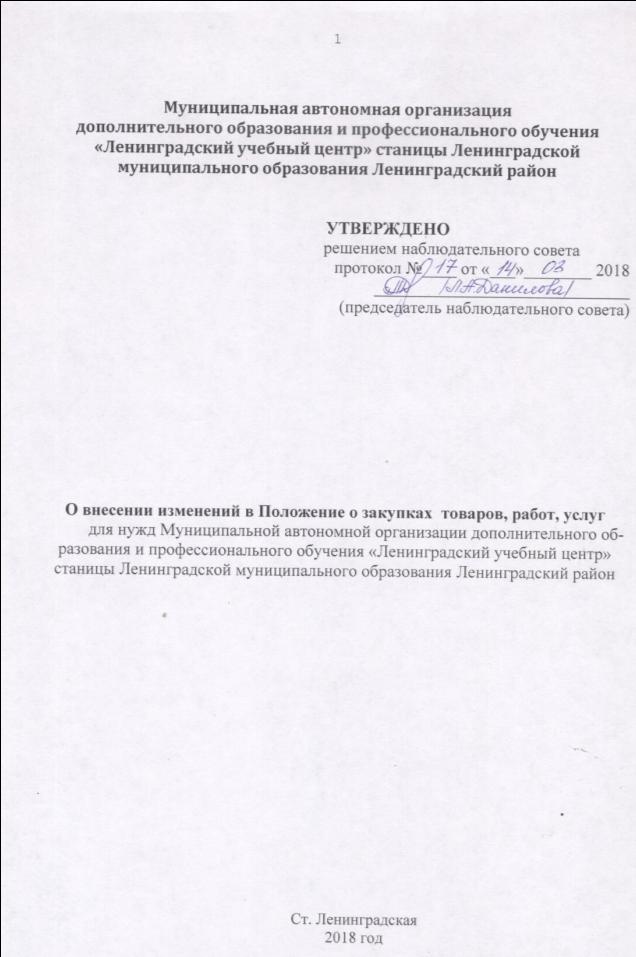 1. С целью приведения Положения о закупках товаров, работ, услуг для нужд МАОДОПО ЛУЦ станицы Ленинградской муниципального образования Ленинградский район в соответствии с требованиями Федерального закона от 18 июля 2011 года №223-ФЗ «О закупках товаров, работ, услуг отдельными видами юридических лиц» внести изменения в Положение о закупках товаров, работ, услуг для нужд МАОДОПО ЛУЦ станицы Ленинградской муниципального образования Ленинградский район, изложив в следующей редакции:«ТЕРМИНЫ И ОПРЕДЕЛЕНИЯЗакупка - приобретение Заказчиком товаров, работ, услуг для нужд Заказчика процедурами и способами, указанными в настоящем Положении о закупке.Способ закупки - деятельность Заказчика по выбору поставщика (подрядчика, исполнителя) с целью приобретения у него товаров (работ, услуг). При осуществлении закупок используются конкурентные способы определения поставщиков (подрядчиков, исполнителей) или осуществляются закупки у единственного поставщика (подрядчика, исполнителя).Заказчик - юридическое лицо, в интересах и за счет средств которого осуществляется закупка.Закупочная комиссия (комиссия) - коллегиальный орган, созданный Заказчиком в целях принятия решений предусмотренных настоящим Положением о закупке при осуществлении конкурентных способов закупок.Продукция - товары, работы, услуги.Единая информационная система - официальный источник размещения информации о закупках, предусмотренный Законом № 223 - ФЗ.Участник закупки - любое юридическое лицо или несколько юридических лиц, выступающих на стороне одного участника закупки, независимо от организационно-правовой формы, формы собственности, места нахождения и места происхождения капитала либо любое физическое лицо или несколько физических лиц, выступающих на стороне одного участника закупки, в том числе индивидуальный предприниматель или несколько индивидуальных предпринимателей, выступающих на стороне одного участника закупки, которые соответствуют требованиям, установленным Заказчиком в соответствии с настоящим Положением о закупке.Электронная площадка - сайт в информационно-телекоммуникационной сети «Интернет», посредством которого проводятся закупки в электронной форме.Оператор электронной площадки - юридическое лицо, владеющее электронной площадкой, необходимыми для ее функционирования программно-аппаратными средствами и обеспечивающее проведение процедуры закупки в электронной форме.Лот - определенная извещением о закупке и документацией о закупке продукция, закупаемая по одному конкурсу, аукциону или иному (помимо конкурса или аукциона) конкурентному способу закупки, предусмотренному в настоящем Положении о закупке, обособленная Заказчиком в отдельную закупку для обеспечения целевого и экономически эффективного расходования денежных средств и развития добросовестной конкуренции.Торги - это закупки, проводимые в форме процедуры конкурса или аукциона.Специализированная организация - юридическое лицо, выполняющее отдельные функции Заказчика по организации и (или) проведению закупочных процедур, в рамках полномочий, переданных ему Заказчиком по договору данной организацией.Инициатор закупки (инициатор) - соответствующее структурное подразделение Заказчика, заинтересованное в закупке конкретной продукции в целях осуществления определенной хозяйственной деятельности, обладающее необходимыми сведениями о потребностях в предмете закупки, его объемах, качественных и функциональных характеристиках.Начальная (максимальная) цена договора (цена лота) - это предельное значение цены, в рамках лимитов утвержденного операционного бюджета заказчика, которое указывается в извещении о проведении закупки, документации о закупке, приглашении принять участие в закрытой закупке. Такая цена устанавливается при определении поставщика (подрядчика, исполнителя; далее - поставщик) конкурентным способом.Цена договора - это фиксированное значение цены, определенное в рамках конкурентных процедур или определенное и обоснованное заказчиком в случаях закупки у единственного поставщика (подрядчика, исполнителя), не превышающее лимиты утвержденного операционного бюджета заказчика.Закон № 223-ФЗ - Федеральный закон от 18.07.2011 №223-ФЗ «О закупках товаров, работ, услуг отдельными видами юридических лиц».ОБЩИЕ ПОЛОЖЕНИЯ, ЦЕЛИ И СФЕРА РЕГУЛИРОВАНИЯ Настоящее Положение о закупке (далее также - Положение) разработано в соответствии с требованиями Закона № 223 – ФЗ и регулирует деятельность Заказчика при осуществлении закупок продукции.Положение является документом, который регламентирует закупочную деятельность и содержит требования к закупке товаров, работ, услуг для нужд Заказчика, в том числе порядок подготовки и проведения закупки и условия их применения, порядок заключения и исполнения договоров, а также иные связанные с обеспечением закупки положения в целях обеспечение единства экономического пространства, создание условий для своевременного и полного удовлетворения потребностей в продукции с необходимыми показателями цены, качества и надежности, эффективное использование денежных средств, направляемых на закупки такой продукции, предотвращение коррупции и других злоупотреблений, а также в целях формирования рыночно обоснованных цен на товары, работы, услуги, приобретаемые Заказчиком, и обоснованного снижения издержек Заказчика; расширения возможностей участия в закупках и стимулирование такого участия, развития добросовестной конкуренции; обеспечения гласности и прозрачности закупок. Положение о закупке не распространяется на отношения, связанные с: куплей-продажей ценных бумаг, валютных ценностей, драгоценных металлов, а также заключением договоров, являющихся производными финансовыми инструментами (за исключением договоров, которые заключаются вне сферы биржевой торговли и исполнение обязательств по которым предусматривает поставки товаров); приобретением Заказчиком биржевых товаров на товарной бирже в соответствии с законодательством о товарных биржах и биржевой торговле; осуществлением Заказчиком закупок товаров, работ, услуг в соответствии с Федеральным законом от 5 апреля 2013 года № 44-ФЗ «О контрактной системе в сфере закупок товаров, работ, услуг для обеспечения государственных и муниципальных нужд»; закупкой в области военно-технического сотрудничества; закупкой товаров, работ, услуг в соответствии с международным договором Российской Федерации, если таким договором предусмотрен иной порядок определения поставщиков (подрядчиков, исполнителей) таких товаров, работ, услуг; осуществлением Заказчиком отбора аудиторской организации для проведения обязательного аудита бухгалтерской (финансовой) отчетности Заказчика в соответствии со статьей 5 Федерального закона от 30 декабря 2008 года №307-Ф3 «Об аудиторской деятельности»; заключением и исполнением договоров в соответствии с законодательством Российской Федерации об электроэнергетике, являющихся обязательными для субъектов оптового рынка - участников обращения электрической энергии и (или) мощности; осуществлением кредитной организацией лизинговых операций и межбанковских операций, в том числе с иностранными банками; определением, избранием и деятельностью представителя владельцев облигаций в соответствии с законодательством Российской Федерации о ценных бумагах. Принципами осуществления закупок являются: информационная открытость закупки; равноправие, справедливость, отсутствие дискриминации и необоснованных ограничений конкуренции по отношению к участникам закупки; обеспечение целевого и экономически эффективного расходования средств на приобретение товаров, работ, услуг (при необходимости учитывая стоимость жизненного цикла закупаемой продукции) и реализации мер, направленных на сокращение издержек Заказчика;неограничение допуска к участию в закупочных процедурах путем установления неизмеряемых требований к участникам закупки. Настоящее Положение и вносимые в него изменения подлежат обязательному размещению в единой информационной системе в течение 15 (пятнадцати) дней со дня утверждения.ОРГАНИЗАЦИЯ ЗАКУПОЧНОЙ ДЕЯТЕЛЬНОСТИ Общее управление закупочной деятельностью Заказчика осуществляется руководством Заказчика. При осуществлении закупочной деятельности Заказчик осуществляет следующие функции: планирование закупок; организация закупок; осуществление процедур закупок; заключение и исполнение договоров; контроль осуществления закупок; выполнение иных действий, прямо предписанных настоящим Положением.Заказчик вправе осуществить передачу отдельных функций по организации и проведению конкурентных закупочных процедур специализированной организации путем заключения договора о передаче соответствующих функций и полномочий. Специализированная организация осуществляет переданные функции и полномочия от имени и в интересах Заказчика. Права, обязанности и ответственность специализированной организации определяются договором, заключаемым между Заказчиком и специализированной организацией. Специализированная организация не может быть участником закупок, в рамках которой эта организация осуществляет указанные функции от имени Заказчика. Заказчик не вправе передавать специализированной организации следующие функции и полномочия: планирование закупок; создание комиссии; определение начальной (максимальной) цены договора; определение предмета и существенных условий договора; утверждение проекта договора и закупочной документации; определение условий закупочной процедуры и их изменение; подписание договора.ИНФОРМАЦИОННОЕ ОБЕСПЕЧЕНИЕ ЗАКУПОКВ единой информационной системе при закупке товаров, работ, услуг размещается информация о закупке, в том числе извещение о закупке, документация о закупке, проект договора, являющийся неотъемлемой частью извещения о закупке и документации о закупке, изменения, вносимые в такое извещение и такую документацию, разъяснения такой документации, протоколы, составляемые в ходе закупки, а также иная информация, размещение которых в единой информационной системе предусмотрено Законом № 223-ФЗ и настоящим Положением о закупке.Заказчик вправе публиковать извещение о закупке дополнительно на иных информационных ресурсах, а также в средствах массовой информации.Не подлежат размещению в единой информационной системе сведения об осуществлении закупок товаров, работ, услуг, о заключении договоров, составляющие государственную тайну, а также сведения о закупке, по которым принято решение Правительства Российской Федерации в соответствии с частью 16 статьи 4 Закона № 223-ФЗ. Заказчик не размещает в единой информационной системе сведения о закупке товаров, работ, услуг, стоимость которых не превышает 100 000 (сто тысяч) рублей. ПЛАНИРОВАНИЕ ЗАКУПОК План закупки товаров, работ, услуг (далее - план закупки) является основным плановым документом в сфере закупок и утверждается Заказчиком не менее чем на один год. Формирование плана закупки и его размещение в единой информационной системе осуществляется Заказчиком в порядке, определенном Правительством Российской Федерации. В течение календарного года возможны корректировки и изменения утвержденного плана закупки, которые согласовываются и утверждается в таком же порядке, как план закупок. Утвержденный план закупки, а также корректировки и изменения плана закупки размещаются в единой информационной системе в порядке и сроки, установленные Правительством Российской Федерации.Проведение закупки осуществляется только на основании утвержденного плана закупки товаров, работ, услуг. Проведение закупок, не внесенных в план закупок, не допускается, за исключением случаев, когда включение закупки в план закупок не предусмотрено действующим законодательством.ПРИНЯТИЕ РЕШЕНИЯ О ПРОВЕДЕНИИ ЗАКУПКИПри организации закупочной деятельности подлежат обязательному документальному обоснованию: при проведении конкурентных способов закупки - начальная (максимальная) цена договора (цена лота);До размещения в единой информационной системе извещения о проведении конкурентной закупки и документации о закупке или до направления приглашений принять участие в закрытых процедурах закупок руководителем Заказчика или уполномоченным им лицом, путем утверждения соответствующей резолюцией документации о закупке, разработанной на основании заявки инициатора закупки, принимается решение о проведении закупки и о выборе способа закупки.Заказчик, в случае выявления необходимости внесения изменений в закупочную документацию, в том числе при выявлении ошибок в документации, а также ввиду полностью или частично отпавшей необходимости в предмете закупки, вправе принять решение об отказе от проведения закупки, при условии, что соответствующие положения о возможности отказа от проведения закупки, включены в закупочную документацию. При отказе от проведения закупки заказчик не несет ответственность перед участниками закупки, подавшими заявки, за исключением случая, если вследствие отмены определения поставщика (подрядчика, исполнителя) участникам закупки причинены убытки в результате недобросовестных действий заказчика Решение об отказе от проведения закупки принимается руководителем Заказчика или уполномоченным им лицом, утвердившим документацию о закупке, путем утверждения соответствующего извещения об отказе от проведения закупки, содержащего основание принятия решения, дату принятия решения. Решение заказчика об отказе от проведения закупки может быть принято в сроки, установленные в документации о закупке на основании настоящего Положения. По истечении сроков отказа от проведения закупки в соответствии с настоящим Положением и до заключения договора заказчик вправе отменить проведение закупки только в случае возникновения обстоятельств непреодолимой силы в соответствии с гражданским законодательством.ПОРЯДОК ФОРМИРОВАНИЯ ЗАКУПОЧНОЙ КОМИССИИ Решение о создании закупочной комиссии, определение порядка ее работы, персонального состава и назначение председателя комиссии осуществляется до размещения в единой информационной системе извещения о закупке и документации о закупке или до направления приглашений принять участие в конкурентных процедурах закупок и оформляется приказом. В состав закупочной комиссии могут входить только сотрудники Заказчика. В состав комиссии рекомендуется включать специалистов, прошедших профессиональную переподготовку или повышение квалификации в области закупок.В состав закупочной комиссии не могут включаться лица, лично заинтересованные в результатах закупки (представители участников закупки, подавших заявки на участие в процедуре закупки, состоящие в штате организаций, подавших указанные заявки), либо лица, на которых способны оказывать влияние участники закупки (в том числе лица, являющиеся участниками или акционерами этих организаций, членами их органов управления, их кредиторами). В случае выявления таких лиц в составе закупочной комиссии Заказчик вправе принять решение о внесении изменений в состав закупочной комиссии. Член закупочной комиссии, обнаруживший после подачи заявок, свою личную заинтересованность в результатах закупки, должен незамедлительно сделать заявление об этом председателю закупочной комиссии или лицу, его замещающему, а также иному лицу, который в таком случае может принять решение о принудительном отводе члена закупочной комиссии. Закупочные комиссии могут создаваться для проведения отдельно взятой закупочной процедуры, либо действовать на регулярной основе (в том числе в рамках серии однотипных закупочных процедур, в рамках закупки продукции определенного вида или закупки на определенных рынках). Заседание комиссии считается правомочным, если на нем присутствует не менее чем пятьдесят процентов от общего числа ее членов. Решение принимается простым большинством голосов от числа присутствующих, при равенстве голосов решающим является голос председателя закупочной комиссии. По решению Заказчика допускается замена члена комиссии. Число членов комиссии должно быть не менее чем пять человек. Основной целью закупочной комиссии является определение на конкурентной основе соответствующего поставщика (подрядчика, исполнителя). Конкретные задачи и функции формирования закупочной комиссии, права, обязанности и ответственность членов комиссии, регламент работы комиссии и иные вопросы деятельности комиссии определяются Положением о закупочной комиссии, утверждаемым Заказчиком.ПОРЯДОК ОБОСНОВАНИЯ НАЧАЛЬНОЙ (МАКСИМАЛЬНОЙ) ЦЕНЫ ДОГОВОРА, ЦЕНЫ ДОГОВОРА ЗАКЛЮЧАЕМОГО С ЕДИНСТВЕННЫМ ПОСТАВЩИКОМ, ПОДРЯДЧИКОМ, ИСПОЛНИТЕЛЕМДля установления начальной (максимальной) цены договора (цены лота), цены договора, заключаемого с единственным поставщиком (подрядчиком, исполнителем) источниками информации о ценах товаров, работ, услуг, являющихся предметом закупки, могут быть: собственные расчеты заказчика, общедоступная информация о рыночных ценах товаров (работ, услуг), которая содержится в государственной статистической отчетности, реестре договоров (контрактов), информации о ценах производителей, общедоступных результатах изучения рынка, исследованиях рынка, проведенных по инициативе Заказчика,информация о ценах товаров, работ, услуг, полученная по запросу Заказчика у поставщиков (подрядчиков, исполнителей), осуществляющих поставки идентичных товаров, работ, услуг, планируемых к закупкам, или, при их отсутствии, однородных товаров, работ, услуг,- информация, полученная в результате ранее совершенных закупок.Начальная (максимальная) цена договора (цены лота), цена договора, заключаемого с единственным поставщиком (подрядчиком, исполнителем), определяются и обосновываются заказчиком посредством применения следующего метода или нескольких следующих методов: метод сопоставимых рыночных цен (анализа рынка); нормативный метод; тарифный метод; проектно-сметный метод; затратный метод.Обоснование начальной (максимальной) цены договора, цены договора, заключаемого с единственным поставщиком (подрядчиком, исполнителем) оформляется инициатором закупки документально, с указанием:методов формирования начальной (максимальной) цены договора, цены договора, заключаемого с единственным поставщиком (подрядчиком, исполнителем), источников информации о ценах товаров, работ, услуг: собственные расчеты, либо информация о ценах товаров (работ, услуг), которая содержится в государственной статистической отчетности, информации о ценах производителей, общедоступных результатах исследования рынка, проведенных по инициативе Заказчика, и иных источниках информации. реквизитов полученных от поставщиков ответов на запросы информации о ценах, если источником информации о ценах на товары (работы, услуги) являются полученные от поставщиков сведения о ценах продукции; реквизиты договора (контракта), в случае выбора Заказчиком реестра договоров (контрактов) в качестве источника информации о ценах товаров (работ, услуг); адреса соответствующей страницы в информационно-телекоммуникационной сети «Интернет», если источником информации о ценах являются данные из информационно-телекоммуникационной сети «Интернет»; подробного расчета начальной (максимальной) цены договора (цены лота), цены договора, заключаемого с единственным поставщиком (подрядчиком, исполнителем), если Заказчик осуществляет собственные расчеты; иные реквизиты источников информации, на основании которой установлена начальная (максимальная) цена договора (цена лота), цена договора, заключаемого с единственным поставщиком (подрядчиком, исполнителем). Иной порядок обоснования начальной (максимальной) цены договора, цены договора заключаемого с единственным поставщиком (подрядчиком, исполнителем) как в отношении отдельных товаров, работ, услуг, так и в целом может устанавливаться распорядительными документами руководителя Заказчика. Материалы, на основании которых подготовлено обоснование начальной (максимальной) цены договора (цены лота), в том числе полученные от поставщиков ответы, графические изображения снимков экрана («скриншот» страницы в информационно-телекоммуникационной сети «Интернет») хранятся вместе с извещением и документацией о закупке в течение пяти лет. Материалы, на основании которых подготовлено обоснование цены договора, заключаемого с единственным поставщиком (подрядчиком, исполнителем), в том числе полученные от поставщиков ответы, графические изображения снимков экрана («скриншот» страницы в информационно-телекоммуникационной сети «Интернет») хранятся вместе с договором в течение пяти лет.СПОСОБЫ ЗАКУПОКЗаказчик при осуществлении закупок использует конкурентные способы закупки или осуществляет закупки у единственного поставщика (подрядчика, исполнителя). Под конкурентным способом закупки понимается способ закупки, при котором информация о закупке сообщается заказчиком неограниченному кругу лиц путем размещения в единой информационной системе извещения о проведении такой закупки, документации о такой закупке. Извещение о проведении конкурентной закупки размещается заказчиком в единой информационной системе в сроки, установленные в документации о закупке с учетом настоящего Положения.Конкурентные способы закупки: Закупки в форме торгов: Конкурс; Аукцион (аукцион в электронной форме); Закупки, которые не являются торгами или публичным конкурсом, не регулируются статьями 447-449 части первой Гражданского кодекса Российской Федерации и статьями 1057—1061 части второй Гражданского кодекса Российской Федерации соответственно, и не накладывают обязательств, установленных указанными статьями Гражданского кодекса Российской Федерации, в том числе, по обязательному заключению договора:Запрос котировок; Запрос предложений;Приоритетными способами закупки являются конкурс и аукцион, которые могут применяться при закупках любой продукции без ограничения суммы закупки. Иные способы закупки применяются в случаях и при соблюдении условий, предусмотренных настоящим Положением. Процедура закупки считается оконченной со дня заключения договора или с момента размещения в единой информационной системе извещения об отказе заказчика от ее проведения.ТРЕБОВАНИЯ К УЧАСТНИКАМ ЗАКУПКИ, УСЛОВИЯ ДОПУСКАУчастником закупки может быть любое юридическое лицо, независимо от организационно-правовой формы, формы собственности, места нахождения и места происхождения капитала, либо любое физическое лицо, в том числе индивидуальный предприниматель или несколько участников, выступающих на стороне одного участника закупки, которые соответствуют требованиям, установленным Заказчиком в соответствии с настоящим Положением и правомочны заключать договор по результатам процедуры закупки. Договоры на поставку товаров, выполнение работ, оказание услуг заключаются заказчиком в соответствии с планом закупки (если сведения о таких закупках в обязательном порядке подлежат включению в план закупки согласно принятому в соответствии с частью 2 статьи 4 Закона № 223-ФЗ порядку формирования этого плана), размещенным в единой информационной системе (если информация о таких закупках подлежит размещению в единой информационной системе), за исключением случаев возникновения потребности в закупке вследствие аварии, иных чрезвычайных ситуаций природного или техногенного характера, непреодолимой силы, при необходимости срочного медицинского вмешательства, а также для предотвращения угрозы возникновения указанных ситуаций. К участникам закупки предъявляются следующие обязательные требования: соответствие участников закупки требованиям, устанавливаемым в соответствии с законодательством Российской Федерации к лицам, осуществляющим поставки товаров, выполнение работ, оказание услуг, являющихся предметом закупки;непроведение ликвидации участника закупки - юридического лица и отсутствие решения арбитражного суда о признании участника закупки - юридического лица, индивидуального предпринимателя банкротом и об открытии конкурсного производства;неприостановление деятельности участника закупки в порядке, предусмотренном Кодексом Российской Федерации об административных правонарушениях, на день подачи заявки на участие в закупке;обладание участником закупки исключительными правами на результаты интеллектуальной деятельности, если в связи с исполнением договора Заказчик приобретает права на такие результаты, за исключением случаев заключения договоров на создание произведений литературы или искусства (за исключением программ для электронно-вычислительных машин, баз данных), исполнения, а также заключение договоров на финансирование проката или показа национального фильма; отсутствие сведений об участнике закупки в реестре недобросовестных поставщиков, предусмотренном статьей 5 Закона № 223-Ф3 и (или) реестрах недобросовестных поставщиков, предусмотренных иными Федеральными законами Российской Федерации»; отсутствие у участника закупки недоимки по налогам, сборам, задолженности по иным обязательным платежам в бюджеты бюджетной системы Российской Федерации, размер которых превышает двадцать пять процентов балансовой стоимости активов участника закупки по данным бухгалтерской отчетности за последний завершенный отчетный период. Участник закупки считается соответствующим установленному требованию в случае, если им в установленном порядке подано заявление об обжаловании указанных недоимки, задолженности и решение по такому заявлению на день рассмотрения заявки на участие в закупке не принято. При проведении закупок Заказчик вправе установить квалификационные требования к участникам закупки, а именно: наличие у участника закупки необходимой профессиональной (в том числе, технической) квалификации; финансовых ресурсов для исполнения договора; оборудования и других материальных ресурсов на праве собственности или ином законном основании для исполнения договора, трудовых ресурсов, необходимого количества специалистов и иных работников определенного уровня квалификации для исполнения договора; наличие действующей системы менеджмента качества (управления, обеспечения и контроля качества) у участника закупки (привлекаемого субподрядчика/соисполнителя) и/или предприятия-изготовителя товара, право на поставку которого является предметом закупки. При этом в документации о закупке должен быть указан стандарт, которому должна соответствовать система менеджмента качества (со ссылкой «либо аналог» либо «или эквивалент») или должны быть изложены основные требования к такой системе. наличие опыта поставок аналогичных предмету закупки товаров, работ, услуг, при этом параметры, по которым устанавливается аналогичность товаров, работ, услуг, закупаемых Заказчиком, должны быть определены в документации о закупке. В случае, если на стороне участника закупки выступают, несколько юридических лиц, физических лиц (в том числе индивидуальных предпринимателей) требования, установленные Заказчиком в документации о закупке к участникам закупки, предъявляются к каждому из указанных лиц в отдельности. Требования к участникам закупки, установленные заказчиком в документации о закупке, могут быть установлены также Заказчиком к субпоставщикам, субподрядчикам, соисполнителям, привлекаемым поставщиком, подрядчиком, исполнителем в целях исполнения договора, заключенного по результатам закупки. Не допускается предъявлять к участникам закупки, к закупаемым товарам, работам, услугам, а также к условиям исполнения договора требования и осуществлять оценку и сопоставление заявок на участие в закупке по критериям и в порядке, которые не указаны в документации о закупке. Требования, предъявляемые к участникам закупки, а также привлекаемым для исполнения договора соисполнителям (субподрядчикам), к закупаемым товарам, работам, услугам, а также к условиям исполнения договора, критерии и порядок оценки и сопоставления заявок на участие в закупке, установленные Заказчиком, применяются в равной степени ко всем участникам закупки, к предлагаемым ими товарам, работам, услугам, к условиям исполнения договора. Комиссия обязана отстранить участника закупки от закупочной процедуры в следующих случаях: непредставления документов (копий документов) и сведений, предусмотренных в документации о закупке либо наличия в таких документах недостоверных сведений; несоответствия участника закупки требованиям, установленным документацией о закупке;непредставления документа (копии документа), подтверждающего внесение денежных средств в качестве обеспечения заявки на участие в закупке, если требование обеспечения таких заявок указано в документации о закупке, а так же в случае если на момент рассмотрения заявок от участника закупки денежные средства в качестве обеспечения заявки не поступили на расчетный счет заказчика (если требование обеспечения заявок установлено в документации о закупке); в случае несоответствия заявки на участие требованиям документации о закупке, в том числе наличия в таких заявках предложения о цене договора, превышающей установленную начальную (максимальную) цену договора. в случае, если закупочная комиссия обнаружит, что участник представил в составе своей заявки недостоверную информацию, в том числе в отношении его квалификационных данных.Отстранение участника закупки от участия в закупочной процедуре или отказ от заключения договора с участником закупки осуществляется в любой момент до заключения договора, если закупочной комиссией установлено, что такой участник закупки не соответствует требованиям к участникам закупки, установленным документацией о закупке, или предоставил недостоверную информацию в отношении своего соответствия указанным требованиям.ПРОВЕДЕНИЕ ПРОЦЕДУР ЗАКУПКИ Проведение конкурса Конкурс - это конкурентный способ закупки, при котором: заказчиком осуществляется оценка заявок на участие в конкурсе для определения победителя конкурса на основе критериев оценки и сопоставления заявок, указанных в конкурсной документации; победителем признается участник конкурса, заявка которого соответствует требованиям, установленным в конкурсной документации и который предложил лучшие условия исполнения договора на основе критериев оценки и сопоставления заявок, указанных в конкурсной документации. Конкурс не проводится, если в целях оценки заявок устанавливается единственный критерий - цена договора. Для проведения конкурса Заказчик разрабатывает и утверждает конкурсную документацию. При проведении конкурса Заказчик вправе выделять лоты. В отношении каждого лота заключается отдельный договор.Извещение о проведении конкурсаИзвещение о проведении конкурса размещается Заказчиком в единой информационной системе не менее чем за 20 (двадцать) дней, до даты окончания подачи заявок на участие в конкурсе. В извещении о проведении конкурса указывается:способ закупки; наименование, место нахождения, почтовый адрес, адрес электронной почты, номер контактного телефона Заказчика; предмет договора с указанием количества поставляемого товара, объема выполняемых работ, оказываемых услуг. В случае, если при заключении договора объем подлежащих выполнению работ по техническому обслуживанию и (или) ремонту техники, оборудования, оказанию услуг связи, юридических услуг, медицинских услуг, образовательных услуг, услуг общественного питания, услуг переводчика, услуг по перевозкам грузов, пассажиров и багажа, гостиничных услуг, услуг по проведению оценки невозможно определить, в извещении о проведении конкурса и конкурсной документации Заказчик указывает цену запасных частей или каждой запасной части к технике, оборудованию, цену единицы работы или услуги. При этом в извещении о проведении конкурса и конкурсной документации должно быть указано, что оплата выполнения работы или оказания услуги осуществляется по цене единицы работы или услуги исходя из объема фактически выполненной работы или оказанной услуги, по цене каждой запасной части к технике, оборудованию исходя из количества запасных частей, поставки которых будут осуществлены в ходе исполнения договора, но в размере, не превышающем начальной (максимальной) цены договора, указанной в извещении об осуществлении закупки и документации о закупке; место поставки товара, выполнения работ, оказания услуг; сведения о начальной (максимальной) цене договора (цене лота); срок, место и порядок предоставления документации о закупке, размер, порядок и сроки внесения платы, взимаемой Заказчиком за предоставление документации, если такая плата установлена Заказчиком, за исключением случаев предоставления документации в форме электронного документа; место и дата рассмотрения заявок участников закупки и подведения итогов закупки. В случае, если при проведении конкурса выделяются лоты, в отношении каждого отдельно указываются предмет договора с указанием количества поставляемого товара, объема выполняемых работ, оказываемых услуг, сведения о начальной (максимальной) цене договора (цене лота), место поставки товара, выполнения работ, оказания услуг. Конкурсная документация Одновременно с размещением извещения о проведении конкурса Заказчик размещает в единой информационной системе конкурсную документацию. Предоставление конкурсной документации (в том числе по запросам заинтересованных лиц) до размещения извещения о проведении конкурса не допускается. В конкурсной документации указываются следующие сведения:установленные требования к безопасности, качеству, техническим характеристикам, функциональным характеристикам (потребительским свойствам) товара, работы, услуги, к размерам, упаковке, отгрузке товара, к результатам работы, установленные заказчиком и предусмотренные техническими регламентами в соответствии с законодательством Российской Федерации о техническом регулировании, документами, разрабатываемыми и применяемыми в национальной системе стандартизации, принятыми в соответствии с законодательством Российской Федерации о стандартизации, иные требования, связанные с определением соответствия поставляемого товара, выполняемой работы, оказываемой услуги потребностям заказчика. Если заказчиком в документации о закупке не используются установленные в соответствии с законодательством Российской Федерации о техническом регулировании, законодательством Российской Федерации о стандартизации требования к безопасности, качеству, техническим характеристикам, функциональным характеристикам (потребительским свойствам) товара, работы, услуги, к размерам, упаковке, отгрузке товара, к результатам работы, в документации о закупке должно содержаться обоснование необходимости использования иных требований, связанных с определением соответствия поставляемого товара, выполняемой работы, оказываемой услуги потребностям заказчика;» требования к содержанию, форме, оформлению и составу заявки на участие в конкурсе; требования к описанию участниками закупки поставляемого товара, который является предметом закупки, его функциональных характеристик (потребительских свойств), его количественных и качественных характеристик, требования к описанию участниками закупки выполняемой работы, оказываемой услуги, которые являются предметом закупки, их количественных и качественных характеристик; место, условия и сроки (периоды) поставки товара, выполнения работы, оказанияуслуги; сведения о количестве поставляемого товара, объеме выполняемых работ, оказываемых услуг. В случае, если при заключении договора объем подлежащих выполнению работ по техническому обслуживанию и (или) ремонту техники, оборудования, оказанию услуг связи, юридических услуг, медицинских услуг, образовательных услуг, услуг общественного питания, услуг переводчика, услуг по перевозкам грузов, пассажиров и багажа, гостиничных услуг, услуг по проведению оценки невозможно определить, в извещении о проведении конкурса и конкурсной документации Заказчик указывает цену запасных частей или каждой запасной части к технике, оборудованию, цену единицы работы или услуги. При этом в извещении о проведении конкурса и конкурсной документации должно быть указано, что оплата выполнения работы или оказания услуги осуществляется по цене единицы работы или услуги исходя из объема фактически выполненной работы или оказанной услуги, по цене каждой запасной части к технике, оборудованию исходя из количества запасных частей, поставки которых будут осуществлены в ходе исполнения договора, но в размере, не превышающем начальной (максимальной) цены договора, указанной в извещении об осуществлении закупки и документации о закупке; сведения о начальной (максимальной) цене договора (цене лота); форма, сроки и порядок оплаты товара, работы, услуги; валюта, используемая для формирования цены договора и расчетов при исполнении договора; порядок формирования цены договора (цены лота) (с учетом или без учета расходов на перевозку, страхование, уплату таможенных пошлин, налогов и других обязательных платежей); порядок, место, дата начала и дата окончания срока подачи заявок на участие в конкурсе; требования к участникам закупки и перечень документов, представляемых участниками закупки для подтверждения их соответствия установленным требованиям; формы, порядок, дата начала и дата окончания срока предоставления участникам закупки разъяснений положений документации о закупке; место, порядок, дата и время вскрытия конвертов с заявками на участие в конкурсе; место и дата рассмотрения предложений (заявок) участников закупки и подведения итогов конкурса; критерии оценки и сопоставления заявок на участие в конкурсе; порядок оценки и сопоставления заявок на участие в конкурсе; размер обеспечения заявки на участие в конкурсе, срок и порядок его предоставления участником закупки, а также срок и порядок его возврата Заказчиком, в случае, если Заказчиком установлено требование обеспечения заявки на участие в закупке. Размер обеспечения заявки при проведении конкурса устанавливается в размере от одной второй процента до пяти процентов начальной (максимальной) цены договора; размер обеспечения исполнения договора, срок и порядок его предоставления лицом, с которым заключается договор, а также срок и порядок его возврата Заказчиком, в случае, если Заказчиком установлено требование обеспечения исполнения договора. Размер обеспечения договора устанавливается в размере не более 30 (тридцати) процентов от цены договора, заключаемого по итогам закупки, но не менее размера аванса, если аванс предусмотрен, и не менее 10 (десяти) процентов начальной (максимальной) цены договора, если аванс не предусмотрен. Если начальная (максимальная) цена договора, конкурса, выше 200 000 000 (двести миллионов) рублей, установление обеспечения исполнения договора обязательно; сведения об ответственности участников закупки, с которыми заключается договор, в случае уклонения от заключения договора;Информация, указываемая в конкурсной документации должна соответствовать информации указанной в извещении. В случае, если при проведении конкурса выделяются лоты, в отношении каждого отдельно указываются предмет договора с указанием количества поставляемого товара, объема выполняемых работ, оказываемых услуг, сведения о начальной (максимальной) цене договора (цене лота), сроки и иные условия поставки товаров, выполнения работ или оказания услуг, а также критерии и порядок оценки и сопоставления заявок на участие в закупке. К конкурсной документации прикладывается проект договора (в случае проведения конкурса по нескольким лотам - проект договора в отношении каждого лота), который является неотъемлемой частью конкурсной документации.Порядок предоставления конкурсной документации, разъяснения положений конкурсной документации, внесения изменений в извещение и конкурсную документацию, отказа от проведения конкурса.Со дня размещения в единой информационной системе информации о проведении конкурса Заказчик на основании заявления любого заинтересованного лица предоставляет такому лицу конкурсную документацию в порядке, указанном в извещении о проведении конкурса. При этом конкурсная документация предоставляется в письменной форме после внесения лицом, подавшим соответствующее заявление, платы за предоставление конкурсной документации, если такая плата установлена Заказчиком и указание об этом содержится в извещении о проведении конкурса, за исключением случаев предоставления конкурсной документации в форме электронного документа. Размер указанной платы не должен превышать расходы Заказчика на изготовление копии конкурсной документации и доставку ее лицу, подавшему указанное заявление, посредством почтовой связи. Предоставление конкурсной документации в форме электронного документа осуществляется без взимания платы. Конкурсная документация, размещенная в единой информационной системе, должна соответствовать конкурсной документации, предоставляемой в порядке, установленном извещением о проведении конкурса.В случае, если для участия в конкурсе иностранному лицу потребуется конкурсная документация на иностранном языке, перевод на иностранный язык такое лицо осуществляет самостоятельно за свой счет, если иного не установлено в извещении о проведении конкурса. Любой участник закупки вправе направить Заказчику запрос о разъяснении положений конкурсной документации. В течение 3 (трех) рабочих дней со дня поступления указанного запроса Заказчик направляет в письменной форме разъяснения положений конкурсной документации, если указанный запрос поступил к Заказчику не позднее, чем за 5 (пять) дней до дня окончания подачи заявок на участие в конкурсе. Не позднее чем в течение 3 (трех) дней со дня, предоставления указанных разъяснений положений конкурсной документации такое разъяснение размещается Заказчиком в единой информационной системе с указанием предмета запроса, но без указания участника закупки, от которого поступил запрос. Заказчик по собственной инициативе или в соответствии с запросом о разъяснении положений конкурсной документации вправе принять решение о внесении изменений в извещение о проведении конкурса и (или) в конкурсную документацию не позднее чем за 5 (пять) дней до даты окончания подачи заявок на участие в конкурсе. Изменение предмета конкурса не допускается. Не позднее чем в течение 3 (трех) дней со дня принятия решения о внесении указанных изменений такие изменения размещаются Заказчиком в единой информационной системе.В случае, если изменения в извещение о проведении конкурса, конкурсную документацию внесены Заказчиком позднее чем за 15 (пятнадцать) дней до даты окончания подачи заявок на участие в конкурсе, срок подачи заявок на участие в конкурсе должен быть продлен так, чтобы со дня размещения в единой информационной системе внесенных в извещение о проведении конкурса, конкурсную документацию изменений до даты окончания подачи заявок на участие в закупке такой срок составлял не менее чем 15 (пятнадцать) дней. Заказчик по собственной инициативе вправе принять решение об отказе от проведения конкурса, разместив извещение об отказе в единой информационной системе не позднее, чем за 3 (три) дня до даты окончания подачи заявок.Порядок подачи заявок на участие в конкурсе.Для участия в конкурсе участник закупки подает заявку на участие в конкурсе. Требования к содержанию, форме, оформлению и составу заявки на участие в конкурсе указываются в конкурсной документации с учетом положений настоящего раздела Положения о закупке.Заявка на участие в конкурсе должна содержать всю указанную в конкурсной документации информацию и документы. В случае наличия таких требований в документации, в составе заявки должны быть представлены, в том числе:информация и документы об участнике закупки, подавшем заявку на участие в конкурсе, а также о лицах, выступающих на стороне участника закупки:а) наименование, фирменное наименование (при наличии), место нахождения, почтовый адрес (для юридического лица), фамилия, имя, отчество (при наличии), паспортные данные, место жительства (для физического лица), номер контактного телефона;б) выписка из единого государственного реестра юридических лиц или засвидетельствованная в нотариальном порядке копия такой выписки (для юридического лица), выписка из единого государственного реестра индивидуальных предпринимателей или засвидетельствованная в нотариальном порядке копия такой выписки (для индивидуального предпринимателя), которые получены не ранее чем за 3 (три) месяца до даты размещения в единой информационной системе извещения о проведении конкурса, копии документов, удостоверяющих личность (для иного физического лица), надлежащим образом заверенный перевод на русский язык документов о государственной регистрации юридического лица или физического лица в качестве индивидуального предпринимателя в соответствии с законодательством соответствующего государства (для иностранного лица);в) документ, подтверждающий полномочия лица на осуществление действий от имени участника конкурса - юридического лица (копия решения о назначении или об избрании либо копия приказа о назначении физического лица на должность, в соответствии с которыми такое физическое лицо обладает правом действовать от имени участника конкурса без доверенности. В случае, если от имени участника конкурса действует иное лицо, заявка на участие в конкурсе должна содержать также доверенность на осуществление действий от имени участника конкурса, заверенную печатью участника конкурса и подписанную руководителем (для юридического лица) или уполномоченным руководителем лицом, либо засвидетельствованную в нотариальном порядке копию указанной доверенности. В случае, если указанная доверенность подписана лицом, уполномоченным руководителем, заявка на участие в конкурсе должна содержать также документ, подтверждающий полномочия такого лица;г) документы, подтверждающие соответствие участника конкурса (лица, выступающего на стороне участника закупки) требованиям, устанавливаемым в соответствии с законодательством Российской Федерации к лицам, осуществляющим поставки товаров, выполнение работ, оказание услуг, являющихся предметом закупки, установленным заказчиком в конкурсной документации, или копии таких документов;д) декларация о соответствии участника конкурса требованиям, установленным в конкурсной документации предусмотренным подпунктами 2,3,5,6 пункта 10.2;е) копии учредительных документов участника закупки (для юридических лиц). Данные документы должны быть предоставлены в полном объеме с учетом внесенных в них изменений и дополнений;ж) решение об одобрении или о совершении крупной сделки либо копия такого решения в случае, если требование о необходимости наличия такого решения для совершения крупной сделки установлено законодательством Российской Федерации, учредительными документами юридического лица и для участника конкурса поставка товара, выполнение работы или оказание услуги, являющихся предметом договора, либо внесение денежных средств в качестве обеспечения заявки на участие в конкурсе, обеспечения исполнения договора является крупной сделкой. Участником закупки предоставляется в составе заявки письменное уведомление о том, что сделка для участника закупки не является крупной либо по иным причинам не требует одобрения.з)	декларация о принадлежности участника конкурса к субъектам малого предпринимательства в случае установления заказчиком ограничения, в отношении участников закупок, которыми могут быть только субъекты малого предпринимательства. предложение участника конкурса предложение о функциональных характеристиках (потребительских свойствах) и качественных характеристиках товара, о качестве работ, услуг и иные предложения об условиях исполнения договора;в случаях, предусмотренных конкурсной документацией, копии документов, подтверждающих соответствие товара, работы или услуги требованиям, установленным в соответствии с законодательством Российской Федерации (при наличии в соответствии с законодательством Российской Федерации данных требований к указанным товару, работе или услуге). При этом не допускается требовать представление таких документов, если в соответствии с законодательством Российской Федерации такие документы передаются вместе с товаром; платежное поручение (или его копия), подтверждающее перечисление денежных средств в качестве обеспечения заявки на участие в конкурсе (если требование обеспечения заявок установлено в документации о закупке); в случае, если в конкурсной документации указан такой критерий оценки заявок на участие в конкурсе, как квалификация участника конкурса, заявка участника конкурса может содержать также документы, подтверждающие его квалификацию; иные документы, предусмотренные в конкурсной документации.Участник закупки вправе подать только одну заявку на участие в конкурсе в отношении каждого предмета конкурса (лота). Заявки на участие в конкурсе представляются в порядке, который указан в документации о закупке в письменной форме в запечатанном конверте. При этом на таком конверте указывается наименование конкурса (лота), на участие в котором подается данная заявка. Участник закупки вправе не указывать на таком конверте свое фирменное наименование, почтовый адрес (для юридического лица) или фамилию, имя, отчество, сведения о месте жительства (для физического лица). Все листы поданной в письменной форме заявки на участие в конкурсе, все листы тома такой заявки должны быть прошиты и пронумерованы (в случае проведения закупки не в электронной форме). Заявка на участие в конкурсе и том такой заявки должны содержать опись входящих в их состав документов, быть подписаны участником конкурса или лицом, уполномоченным участником конкурса. Соблюдение участником конкурса указанных требований означает, что информация и документы, входящие в состав заявки на участие в конкурсе и тома заявки на участие в конкурсе, поданы от имени участника конкурса и он несет ответственность за подлинность и достоверность этих информации и документов. Прием заявок на участие в конкурсе прекращается в момент окончания срока подачи заявок на участие в конкурсе, установленного в конкурсной документации. Участник закупки, подавший заявку на участие в конкурсе, вправе изменить или отозвать заявку на участие в конкурсе в любое время до окончания срока подачи заявок на участие в конкурсе. Каждая заявка на участие в конкурсе, поступившая в срок, указанный в конкурсной документации, регистрируется Заказчиком. По требованию участника закупки, подавшего заявку на участие в конкурсе, Заказчик выдает расписку в получении такой заявки с указанием даты и времени ее получения. В случае, если по окончании срока подачи заявок на участие в конкурсе подана только одна заявка на участие в конкурсе или не подана ни одна заявка на участие в конкурсе, конкурс признается несостоявшимся. В случае, если конкурсной документацией предусмотрено два и более лота, конкурс признается не состоявшимся только в отношении тех лотов, в отношении которых подана только одна заявка на участие в конкурсе или не подана ни одна заявка на участие в конкурсе.Порядок вскрытия конвертов с заявками на участие в конкурсе.Вскрытие конвертов с заявками на участие в конкурсе осуществляется закупочной комиссией публично в день, во время и в месте, указанные в конкурсной документации. Закупочной комиссией вскрываются конверты с заявками на участие в конкурсе, которые поступили Заказчику до окончания срока подачи заявок. В случае установления факта подачи одним участником закупки двух и более заявок на участие в конкурсе в отношении одного и того же лота при условии, что поданные ранее заявки таким участником не отозваны, все заявки на участие в конкурсе такого участника закупки, поданные в отношении данного лота, не рассматриваются и возвращаются такому участнику. Сведения о каждом участнике закупки, конверт с заявкой на участие в конкурсе которого вскрывается, условия исполнения договора, являющиеся критериями оценки заявок на участие в конкурсе объявляются при вскрытии конвертов и заносятся в протокол вскрытия конвертов с заявками на участие в конкурсе. Протокол вскрытия конвертов с заявками на участие в конкурсе ведется закупочной комиссией, подписывается всеми присутствовавшими на процедуре членами закупочной комиссии и размещается Заказчиком в единой информационной системе не позднее чем через 3 (три) дня со дня подписания такого протокола. Полученные после установленного в конкурсной документации срока подачи заявок, конверты с заявками на участие в конкурсе возвращаются участникам закупки. В случае, если на конверте не указаны почтовый адрес (для юридического лица) или сведения о месте жительства (для физического лица) участника закупки) такие конверты с заявками вскрываются, с целью определения почтового адреса или месте жительства соответственно.Порядок рассмотрения заявок на участие в конкурсе. Закупочная комиссия рассматривает заявки на участие в конкурсе и участников закупки, подавших такие заявки, на соответствие требованиям, установленным конкурсной документацией, предельный срок рассмотрения составляет не более 20 (двадцати) дней со дня вскрытия конвертов с заявками.На основании результатов рассмотрения заявок на участие в конкурсе закупочной комиссией принимается решение о допуске к участию в конкурсе участника закупки и о признании участника закупки, подавшего заявку на участие в конкурсе, участником конкурса или об отказе в допуске такого участника закупки к участию в конкурсе в порядке и по основаниям, предусмотренным в конкурсной документации. На основании результатов рассмотрения заявок на участие в конкурсе закупочной комиссией оформляется протокол рассмотрения заявок на участие в конкурсе, который подписывается всеми присутствующими на заседании членами закупочной комиссии. Протокол должен содержать сведения об участниках закупки, подавших заявки на участие в конкурсе, решение о допуске участника закупки к участию в конкурсе и о признании его участником конкурса или об отказе в допуске участника закупки к участию в конкурсе с обоснованием такого решения и с указанием положений конкурсной документации, которым не соответствует участник закупки, которым не соответствует заявка на участие в конкурсе этого участника закупки, положений такой заявки, не соответствующих требованиям конкурсной документации. Указанный протокол подписывается всеми присутствующими членами закупочной комиссии и размещается в единой информационной системе не позднее чем через 3 (три) дня со дня подписания такого протокола. При рассмотрении заявок на участие в конкурсе участник закупки не допускается конкурсной комиссией к участию в конкурсе в случае:непредставления документов и сведений, требование о предоставлении которых установлено в конкурсной документации либо наличия в предоставленных документах и сведениях недостоверной информации; несоответствия участника закупки, а также соисполнителей (субподрядчиков, субпоставщиков), если таковые указаны в заявке участника, а требования к соисполнителям (субподрядчикам, субпоставщикам) были установлены в конкурсной документации, требованиям, установленным в конкурсной документации;непредставления документа (копии документа), подтверждающего внесение денежных средств в качестве обеспечения заявки на участие в закупке, а так же в случае если на момент рассмотрения заявок от участника закупки денежные средства в качестве обеспечения заявки не поступили на расчетный счет заказчика, который указан заказчиком в документации о закупке (если требование обеспечения заявок установлено в документации о закупке; несоответствия заявки на участие в конкурсе требованиям конкурсной документации, в том числе наличие в таких заявках предложения о цене договора, превышающей начальную (максимальную) цену договора, начальную (максимальную) цену единицы продукции; наличия сведений об участнике закупки в федеральном реестре недобросовестных поставщиков, предусмотренном статьей 5 Закона № 223-ФЗ  и (или) реестрах недобросовестных поставщиков, предусмотренных иными Федеральными законами Российской Федерации. Отказ в допуске к участию в торгах по иным основаниям не допускается. В случае, если по окончании срока подачи заявок на участие в конкурсе подана только одна заявка на участие в конкурсе, конверт с указанной заявкой вскрывается и указанная заявка рассматривается в установленном порядке. В случае, если на основании результатов рассмотрения заявок на участие в конкурсе принято решение об отказе в допуске к участию в конкурсе всех участников закупки, подавших заявки на участие в конкурсе, или о допуске к участию в конкурсе и признании участником конкурса только одного участника закупки, подавшего заявку на участие в конкурсе, конкурс признается несостоявшимся. В случае, если конкурсной документацией предусмотрено два и более лота, конкурс признается не состоявшимся только в отношении того лота, по которому принято решение об отказе в допуске к участию в процедуре закупки в отношении всех участников закупки, подавших заявки на участие в конкурсе, или решение о допуске к участию в процедуре закупки и признании участником конкурса принято относительно только одного участника закупки, подавшего заявку на участие в конкурсе. В случае, если конкурс признан несостоявшимся и только один участник закупки, подавший заявку на участие в конкурсе, признан участником конкурса, в течение 3 (трех) рабочих дней со дня подписания протокола рассмотрения заявок на участие в конкурсе заказчиком направляется уведомление о результатах проведения конкурса и проект договора, который составляется путем включения условий исполнения договора, предложенных таким участником конкурса в заявке на участие в конкурсе, в проект договора, прилагаемый к конкурсной документации.Оценка и сопоставление заявок на участие в конкурсе. Закупочная комиссия осуществляет оценку и сопоставление заявок на участие в конкурсе, поданных участниками закупки, признанными участниками конкурса. Оценка и сопоставление заявок на участие в конкурсе осуществляются закупочной комиссией в целях выявления лучших условий исполнения договора в соответствии с критериями и в порядке, установленными конкурсной документацией. Для оценки и сопоставления заявок могут применяться следующие критерии: цена договора, цена за единицу товара, работы, услуги, если при проведении закупки документацией о закупке предусмотрена начальная (максимальная) цена единицы товара, работы, услуги; функциональные характеристики (потребительские свойства) или качественные характеристики товара; качество работ, услуг; квалификация участников закупки, в том числе:а) наличие финансовых ресурсов;б) наличие на праве собственности или ином праве оборудования и других материальных ресурсов;в) опыт работы, связанный с предметом договора;г) деловая репутация;д) обеспеченность кадровыми ресурсами (количество и/или квалификация); срок (периоды) поставки товара, выполнения работ, оказания услуг; срок предоставления гарантий качества; объем предоставления гарантий качества. Критерии оценки и сопоставления заявок на участие в закупке, их значимость и порядок оценки устанавливаются в документации о закупке. На основании результатов оценки и сопоставления заявок на участие в конкурсе закупочной комиссией каждой заявке на участие в конкурсе относительно других по мере уменьшения степени выгодности содержащихся в них условий исполнения договора присваивается порядковый номер. Заявке на участие в конкурсе, в которой содержатся лучшие условия исполнения договора, присваивается первый номер. В случае, если в нескольких заявках на участие в конкурсе содержатся одинаковые условия исполнения договора, меньший порядковый номер присваивается заявке на участие в конкурсе, которая поступила ранее других заявок на участие в конкурсе, содержащих такие условия. Победителем конкурса признается участник конкурса, который предложил лучшие условия исполнения договора и заявке на участие в конкурсе которого присвоен первый номер.Закупочная комиссия ведет протокол оценки и сопоставления заявок на участие в конкурсе, в котором должны содержаться сведения об участниках конкурса, заявки на участие в конкурсе которых были рассмотрены, о принятом на основании результатов оценки и сопоставления заявок на участие в конкурсе решении о присвоении заявкам на участие в конкурсе порядковых номеров, об условиях исполнения договора, указанных в заявке победителя конкурса и участника конкурса, заявке на участие в конкурсе которого присвоен второй номер. Протокол подписывается всеми присутствующими членами закупочной комиссии и размещается Заказчиком в единой информационной системе не позднее чем через три дня со дня подписания такого протокола. Заказчик передает победителю конкурса уведомление о результатах проведения конкурса и проект договора, который составляется путем включения условий исполнения договора, предложенных победителем конкурса в заявке на участие в конкурсе, в проект договора, прилагаемый к конкурсной документации не позднее 3 (трех) рабочих дней со дня подписания протокола оценки и сопоставления заявок. Протоколы, составленные в ходе проведения конкурса, заявки на участие в конкурсе, конкурсная документация, изменения, внесенные в конкурсную документацию, и разъяснения конкурсной документации хранятся Заказчиком не менее пяти лет. Проведение аукциона.Аукцион - это конкурентный способ закупки, при котором: определение победителя проводится путем снижения начальной (максимальной) цены договора, указанной в извещении о проведении аукциона, на «шаг аукциона», который устанавливается заказчиком в аукционной документации; победителем аукциона признается лицо, предложившее наиболее низкую цену договора, за исключением случая, в котором при проведении аукциона на право заключить договор цена договора снижена до нуля и аукцион проводится на продажу права заключить договор. В этом случае победителем аукциона признается лицо, предложившее наиболее высокую цену права заключить договор. Аукцион может проводиться в случае, если стоимость товаров, работ, услуг является единственным критерием выбора поставщика (подрядчика, исполнителя) и возможно точное описание требований к товарам, работам, услугам и условиям исполнения договора. Не допускается взимание с участников закупки платы за участие в аукционе.Извещение о проведении аукциона. Извещение о проведении аукциона размещается в единой информационной системе не менее чем за 20 (двадцать) дней до дня окончания срока подачи заявок на участие в аукционе. В извещении о проведении аукциона указывается:способ закупки; наименование, место нахождения, почтовый адрес, адрес электронной почты, номер контактного телефона Заказчика; предмет договора с указанием количества поставляемого товара, объема выполняемых работ, оказываемых услуг. В случае, если при заключении договора объем подлежащих выполнению работ по техническому обслуживанию и (или) ремонту техники, оборудования, оказанию услуг связи, юридических услуг, медицинских услуг, образовательных услуг, услуг общественного питания, услуг переводчика, услуг по перевозкам грузов, пассажиров и багажа, гостиничных услуг, услуг по проведению оценки невозможно определить, в извещении о проведении аукциона и аукционной документации Заказчик указывает цену запасных частей или каждой запасной части к технике, оборудованию, цену единицы работы или услуги. При этом в извещении о проведении аукциона и аукционной документации должно быть указано, что оплата выполнения работы или оказания услуги осуществляется по цене единицы работы или услуги исходя из объема фактически выполненной работы или оказанной услуги, по цене каждой запасной части к технике, оборудованию исходя из количества запасных частей, поставки которых будут осуществлены в ходе исполнения договора, но в размере, не превышающем начальной (максимальной) цены договора, указанной в извещении об осуществлении закупки и документации о закупке; место поставки товара, выполнения работ, оказания услуг; сведения о начальной (максимальной) цене договора (цене лота); срок, место и порядок предоставления документации о закупке, размер, порядок и сроки внесения платы, взимаемой Заказчиком за предоставление документации, если такая плата установлена Заказчиком, за исключением случаев предоставления документации в форме электронного документа. В случае если в извещении о закупке не установлено иное, плата за предоставление документации не взимается; место и дата рассмотрения предложений (заявок) участников закупки и подведения итогов закупки. требования к сроку действия заявок. В случае, если при проведении аукциона выделяются лоты, в отношении каждого отдельно указываются предмет договора с указанием количества поставляемого товара, объема выполняемых работ, оказываемых услуг, сведения о начальной (максимальной) цене договора (цене лота), место поставки товара, выполнения работ, оказания услуг. Аукционная документация. Одновременно с размещением извещения о проведении аукциона Заказчик размещает в единой информационной системе аукционную документацию. Предоставление аукционной документации (в том числе по запросам заинтересованных лиц) до размещения извещения о проведении аукциона не допускается. В аукционной документации указываются следующие сведения:требования к безопасности, качеству, техническим характеристикам, функциональным характеристикам (потребительским свойствам) товара, работы, услуги, к размерам, упаковке, отгрузке товара, к результатам работы, установленные заказчиком и предусмотренные техническими регламентами в соответствии с законодательством Российской Федерации о техническом регулировании, документами, разрабатываемыми и применяемыми в национальной системе стандартизации, принятыми в соответствии с законодательством Российской Федерации о стандартизации, иные требования, связанные с определением соответствия поставляемого товара, выполняемой работы, оказываемой услуги потребностям заказчика. Если заказчиком в документации о закупке не используются установленные в соответствии с законодательством Российской Федерации о техническом регулировании, законодательством Российской Федерации о стандартизации требования к безопасности, качеству, техническим характеристикам, функциональным характеристикам (потребительским свойствам) товара, работы, услуги, к размерам, упаковке, отгрузке товара, к результатам работы, в документации о закупке должно содержаться обоснование необходимости использования иных требований, связанных с определением соответствия поставляемого товара, выполняемой работы, оказываемой услуги потребностям заказчика; требования к содержанию, форме, оформлению и составу заявки на участие в аукционе; требования к описанию участниками закупки поставляемого товара, который является предметом закупки, его функциональных характеристик (потребительских свойств), его количественных и качественных характеристик, требования к описанию участниками закупки выполняемой работы, оказываемой услуги, которые являются предметом закупки, их количественных и качественных характеристик; место, условия и сроки (периоды) поставки товара, выполнения работы, оказания услуги; сведения о количестве поставляемого товара, объеме выполняемых работ, оказываемых услуг. В случае, если при заключении договора объем подлежащих выполнению работ по техническому обслуживанию и (или) ремонту техники, оборудования, оказанию услуг связи, юридических услуг, медицинских услуг, образовательных услуг, услуг общественного питания, услуг переводчика, услуг по перевозкам грузов, пассажиров и багажа, гостиничных услуг, услуг по проведению оценки невозможно определить, в извещении о проведении аукциона и аукционной документации Заказчик указывает цену запасных частей или каждой запасной части к технике, оборудованию, цену единицы работы или услуги. При этом в извещении о проведении аукциона и аукционной документации должно быть указано, что оплата выполнения работы или оказания услуги осуществляется по цене единицы работы или услуги исходя из объема фактически выполненной работы или оказанной услуги, по цене каждой запасной части к технике, оборудованию исходя из количества запасных частей, поставки которых будут осуществлены в ходе исполнения договора, но в размере, не превышающем начальной (максимальной) цены договора, указанной в извещении об осуществлении закупки и документации о закупке; сведения о начальной (максимальной) цене договора (цене лота); шаг аукциона; форма, сроки и порядок оплаты товара, работы, услуги; валюта, используемая для формирования цены договора и расчетов при исполнении договора; порядок формирования цены договора (цены лота) (с учетом или без учета расходов на перевозку, страхование, уплату таможенных пошлин, налогов и других обязательных платежей); порядок, место, дата начала и дата окончания срока подачи заявок на участие в аукционе; требования к участникам закупки и перечень документов, представляемых участниками закупки для подтверждения их соответствия установленным требованиям; формы, порядок, дата начала и дата окончания срока предоставления участникам закупки разъяснений положений аукционной документации; место, порядок, дата и время вскрытия конвертов с заявками на участие в аукционе; место и дата рассмотрения предложений (заявок) участников закупки, проведения аукциона и подведения итогов аукциона; критерии оценки и сопоставления заявок на участие в аукционе - не применяется; порядок оценки и сопоставления заявок на участие в аукционе - не применяется; размер обеспечения заявки на участие в аукционе, срок и порядок его предоставления участником закупки, а также срок и порядок его возврата Заказчиком, в случае, если Заказчиком установлено требование обеспечения заявки на участие в закупке. Размер обеспечения заявки при проведении аукциона устанавливается в размере от одной второй процента до пяти процентов начальной (максимальной) цены договора; размер обеспечения исполнения договора, срок и порядок его предоставления лицом, с которым заключается договор, а также срок и порядок его возврата Заказчиком, в случае, если Заказчиком установлено требование обеспечения исполнения договора. Размер обеспечения договора устанавливается в размере не более 30 (тридцати) процентов от цены договора, заключаемого по итогам закупки, но не менее размера аванса, если аванс предусмотрен, и не менее 10 (десяти) процентов начальной (максимальной) цены договора если аванс не предусмотрен.;сведения об ответственности участников закупки, с которыми заключается договор, в случае уклонения от заключения договора. Информация, указываемая в аукционной документации должна соответствовать информации указанной в извещении. В случае, если при проведении аукциона выделяются лоты, в отношении каждого отдельно указываются предмет договора с указанием количества поставляемого товара, объема выполняемых работ, оказываемых услуг, сведения о начальной (максимальной) цене договора (цене лота), сроки и иные условия поставки товаров, выполнения работ или оказания услуг. К аукционной документации прикладывается проект договора (в случае проведения аукциона по нескольким лотам - проект договора в отношении каждого лота), который является неотъемлемой частью аукционной документации.Порядок предоставления аукционной документации, разъяснения положений аукционной документации, внесения изменений в извещение и аукционную документацию, отказа от проведения аукциона. Со дня размещения в единой информационной системе информации о проведении аукциона Заказчик на основании заявления любого заинтересованного лица предоставляет такому лицу аукционную документацию в порядке, указанном в извещении о проведении аукциона. При этом аукционная документация предоставляется в письменной форме после внесения лицом, подавшим соответствующее заявление, платы за предоставление аукционной документации, если такая плата установлена Заказчиком и указание об этом содержится в извещении о проведении аукциона, за исключением случаев предоставления аукционной документации в форме электронного документа. Размер указанной платы не должен превышать расходы Заказчика на изготовление копии аукционной документации и доставку ее лицу, подавшему указанное заявление, посредством почтовой связи. Предоставление аукционной документации в форме электронного документа осуществляется без взимания платы. Аукционная документация, размещенная в единой информационной системе, должна соответствовать аукционной документации, предоставляемой в порядке, установленном извещением о проведении аукциона. В случае, если для участия в аукционе иностранному лицу потребуется аукционная документация на иностранном языке, перевод на иностранный язык такое лицо осуществляет самостоятельно за свой счет, если иного не установлено в извещении о проведении аукциона. Любой участник закупки вправе направить в письменной форме, в том числе в форме электронного документа, Заказчику запрос о разъяснении положений аукционной документации. В течение 3 (трех) рабочих дней со дня поступления указанного запроса Заказчик направляет в письменной форме разъяснения положений аукционной документации, если указанный запрос поступил к Заказчику не позднее, чем за 5 (пять) дней до дня окончания подачи заявок на участие в аукционе. На позднее чем в течение 3 (трех) дней со дня предоставления указанных разъяснений положений аукционной документации, такое разъяснение размещается Заказчиком в единой информационной системе с указанием предмета запроса, но без указания участника закупки, от которого поступил запрос. Разъяснение положений аукционной документации не должно изменять ее суть. Заказчик по собственной инициативе или в соответствии с запросом о разъяснении положений аукционной документации вправе принять решение о внесении изменений в извещение о проведении аукциона и (или) в аукционную документацию не позднее чем за 5 (пять) дней до даты окончания подачи заявок на участие в аукционе. Изменение предмета аукциона не допускается. Не позднее чем в течение 3 (трех) дней со дня принятия решения о внесении указанных изменений такие изменения размещаются Заказчиком в единой информационной системе. В случае, если изменения в извещение о закупке, документацию о закупке внесены заказчиком позднее чем за 15 (пятнадцать) дней до даты окончания подачи заявок на участие в закупке, срок подачи заявок на участие в аукционе должен быть продлен так, чтобы со дня размещения в единой информационной системе таких изменений до даты окончания подачи заявок на участие в аукционе этот срок составлял не менее чем 15 (пятнадцать) дней. Заказчик по собственной инициативе вправе принять решение об отказе от проведения аукциона, разместив извещение об отказе в единой информационной системе не позднее, чем за 3 (три) дня до окончания даты подачи заявок.Порядок подачи заявок на участие в аукционе.Для участия в аукционе участник закупки подает заявку на участие в аукционе. Требования к содержанию, форме, оформлению и составу заявки на участие в аукционе указываются в аукционной документации с учетом положений настоящего раздела Положения о закупке.Заявка на участие в аукционе должна содержать всю указанную в аукционной документации информацию и документы. В случае наличия таких требований в документации, в составе заявки должны быть представлены, в том числе:информация и документы об участнике закупки, подавшем заявку на участие в аукционе, а также о лицах, выступающих на стороне участника закупки:а) наименование, фирменное наименование (при наличии), место нахождения, почтовый адрес (для юридического лица), фамилия, имя, отчество (при наличии), паспортные данные, место жительства (для физического лица), номер контактного телефона;б) выписка из единого государственного реестра юридических лиц или засвидетельствованная в нотариальном порядке копия такой выписки (для юридического лица), выписка из единого государственного реестра индивидуальных предпринимателей или засвидетельствованная в нотариальном порядке копия такой выписки (для индивидуального предпринимателя), которые получены не ранее чем за 3 (три) месяца до даты размещения в единой информационной системе извещения о проведении аукциона, копии документов, удостоверяющих личность (для иного физического лица), надлежащим образом заверенный перевод на русский язык документов о государственной регистрации юридического лица или физического лица в качестве индивидуального предпринимателя в соответствии с законодательством соответствующего государства (для иностранного лица);в) документ, подтверждающий полномочия лица на осуществление действий от имени участника аукциона - юридического лица (копия решения о назначении или об избрании либо копия приказа о назначении физического лица на должность, в соответствии с которыми такое физическое лицо обладает правом действовать от имени участника аукциона без доверенности. В случае, если от имени участника аукционе действует иное лицо, заявка на участие в аукционе должна содержать также доверенность на осуществление действий от имени участника аукциона, заверенную печатью участника аукциона и подписанную руководителем (для юридического лица) или уполномоченным руководителем лицом, либо засвидетельствованную в нотариальном порядке копию указанной доверенности. В случае, если указанная доверенность подписана лицом, уполномоченным руководителем, заявка на участие в аукционе должна содержать также документ, подтверждающий полномочия такого лица;г) документы, подтверждающие соответствие участника аукциона (лица, выступающего на стороне участника закупки) требованиям, устанавливаемым в соответствии с законодательством Российской Федерации к лицам, осуществляющим поставки товаров, выполнение работ, оказание услуг, являющихся предметом закупки, установленным заказчиком в аукционной документации, или копии таких документов;д) декларация о соответствии участника аукциона требованиям, установленным в аукционной документации предусмотренным подпунктами 2,3,5,6 пункта 10.2;е) копии учредительных документов участника закупки (для юридических лиц). Данные документы должны быть предоставлены в полном объеме с учетом внесенных в них изменений и дополнений;ж) решение об одобрении или о совершении крупной сделки либо копия такого решения в случае, если требование о необходимости наличия такого решения для совершения крупной сделки установлено законодательством Российской Федерации, учредительными документами юридического лица и для участника аукциона поставка товара, выполнение работы или оказание услуги, являющихся предметом договора, либо внесение денежных средств в качестве обеспечения заявки на участие в аукционе, обеспечения исполнения договора является крупной сделкой. Участником закупки предоставляется в составе заявки письменное уведомление о том, что сделка для участника закупки не является крупной либо по иным причинам не требует одобрения.з) декларация о принадлежности участника аукциона к субъектам малого предпринимательства в случае установления заказчиком ограничения, в отношении участников закупок, которыми могут быть только субъекты малого предпринимательства. предложение участника аукциона предложение о функциональных характеристиках (потребительских свойствах) и качественных характеристиках товара, о качестве работ, услуг и иные предложения об условиях исполнения договора;в случаях, предусмотренных аукционной документацией, копии документов, подтверждающих соответствие товара, работы или услуги требованиям, установленным в соответствии с законодательством Российской Федерации (при наличии в соответствии с законодательством Российской Федерации данных требований к указанным товару, работе или услуге). При этом не допускается требовать представление таких документов, если в соответствии с законодательством Российской Федерации такие документы передаются вместе с товаром; платежное поручение (или его копия), подтверждающее перечисление денежных средств в качестве обеспечения заявки на участие в аукционе (если требование обеспечения заявок установлено в документации о закупке); в случае, если в аукционной документации указан такой критерий оценки заявок на участие в аукционе, как квалификация участника аукциона, заявка участника аукциона может содержать также документы, подтверждающие его квалификацию; иные документы, предусмотренные в аукционной документации.Участник закупки вправе подать только одну заявку в отношении каждого предмета аукциона (лота). Заявки на участие в аукционе представляются в порядке, который указан в документации о закупке в письменной форме в запечатанном конверте. При этом на таком конверте указывается наименование аукциона (лота), на участие в котором подается данная заявка. Участник закупки вправе не указывать на таком конверте свое фирменное наименование, почтовый адрес (для юридического лица) или фамилию, имя, отчество, сведения о месте жительства (для физического лица). Все листы поданной в письменной форме заявки на участие в аукционе, все листы тома такой заявки должны быть прошиты и пронумерованы. Заявка на участие в аукционе и том такой заявки должны содержать опись входящих в их состав документов, быть подписаны участником аукциона или лицом, уполномоченным участником аукциона. Соблюдение участником аукциона указанных требований означает, что информация и документы, входящие в состав заявки на участие в аукционе и тома заявки на участие в аукционе, поданы от имени участника аукциона, и он несет ответственность за подлинность и достоверность этих информации и документов. Прием заявок на участие в аукционе прекращается в день рассмотрения заявок на участие в аукционе непосредственно до начала рассмотрения заявок на участие в аукционе, указанного в извещении о проведении аукциона. Участник закупки, подавший заявку на участие в аукционе, вправе отозвать такую заявку в любое время до дня и времени начала рассмотрения заявок на участие в аукционе. Порядок и срок отзыва заявок на участие в аукционе, порядок внесения изменений в такие заявки устанавливается в документации об аукционе. Каждая заявка на участие в аукционе, поступившая в срок, указанный в аукционной документации, регистрируется Заказчиком, специализированной организацией. По требованию участника закупки, подавшего заявку на участие в аукционе, Заказчик выдает расписку в получении такой заявки с указанием даты и времени ее получения. В случае если по окончании срока подачи заявок на участие в аукционе подана только одна заявка на участие в аукционе или не подана ни одна заявка на участие в аукционе, аукцион признается несостоявшимся. В случае если аукционной документацией предусмотрено два и более лота, аукцион признается несостоявшимся только в отношении лотов, по которым подана единственная заявка на участие в аукционе или не подана ни одна заявка на участие в аукционе. Полученные после окончания приема заявок на участие в аукционе заявки на участие в аукционе не рассматриваются и в тот же день возвращаются участникам закупки, подавшим такие заявки.Порядок рассмотрения заявок на участие в аукционе. После наступления срока, указанного в документации о закупке в качестве срока подачи заявок на участие в закупке, непосредственно на процедуре рассмотрения заявок, вскрываются конверты с заявками на участие в аукционе. Закупочная комиссия рассматривает заявки на участие в аукционе на соответствие требованиям, установленным в аукционной документации в соответствии с настоящим Положением. Срок рассмотрения заявок на участие в аукционе не может превышать 10 (десять) дней со дня окончания подачи заявок на участие в аукционе.В случае установления факта подачи одним участником закупки двух и более заявок на участие в аукционе в отношении одного и того же лота при условии, что поданные ранее заявки таким участником не отозваны, все заявки на участие в аукционе такого участника закупки, поданные в отношении данного лота, не рассматриваются и возвращаются такому участнику. При рассмотрении заявок на участие в аукционе участник закупки не допускается закупочной комиссией к участию в аукционе в случае: непредставления документов и сведений, требование о предоставлении которых установлено в аукционной документации либо наличия в предоставленных документах и сведениях недостоверной информации; несоответствия участника закупки, а также соисполнителей (субподрядчиков, субпоставщиков), если таковые указаны в заявке участника, а требования к соисполнителям (субподрядчикам, субпоставщикам) были установлены в аукционной документации, требованиям, установленным в аукционной документации;непредставления документа (копии документа), подтверждающего внесение денежных средств в качестве обеспечения заявки на участие в закупке, а так же в случае если на момент рассмотрения заявок от участника закупки денежные средства в качестве обеспечения заявки не поступили на расчетный счет заказчика, который указан заказчиком в документации о закупке (если требование обеспечения заявок установлено в документации о закупке); несоответствия заявки на участие в аукционе требованиям аукционной документации, в том числе несоответствия товаров, работ, услуг, указанных в заявке на участиев аукционе требованиям документации;наличия сведений об участнике закупки в федеральном реестре недобросовестных поставщиков, предусмотренном статьей 5 Закона № 223-ФЗ и (или) реестрах недобросовестных поставщиков, предусмотренных иными Федеральными законами Российской Федерации.Отказ в допуске к участию в аукционе по иным основаниям не допускается. На основании результатов рассмотрения заявок на участие в аукционе оформляется протокол рассмотрения заявок на участие в аукционе, который ведется закупочной комиссией и подписывается всеми присутствующими на заседании членами закупочной комиссии. Протокол рассмотрения заявок на участие в аукционе должен содержать: сведения об участниках закупки, подавших заявки на участие в аукционе,решение о допуске участника закупки к участию в аукционе и признании его участником аукциона или об отказе в допуске участника закупки к участию в аукционе с обоснованием такого решения и с указанием требований положений аукционной документации, которым не соответствует участник закупки, положений аукционной документации, которым не соответствует заявка на участие в аукционе этого участника закупки, положений такой заявки на участиев аукционе, которые не соответствуют требованиям аукционной документации, сведения о решении каждого члена закупочной комиссии о допуске участника закупки к участию в аукционе или об отказе ему в допуске к участию в аукционе; информация о признании аукциона несостоявшимся в случае, если по окончании срока подачи заявок на участие в аукционе подана только одна заявка на участие в аукционе или не подана ни одна заявка на участие в аукционе. Протокол рассмотрения заявок подписывается всеми присутствующими членами закупочной комиссии и размещается в единой информационной системе не позднее чем через 3 (три) дня со дня подписания такого протокола. В случае если на основании результатов рассмотрения заявок на участие в аукционе принято решение об отказе в допуске к участию в аукционе всех участников закупки, подавших заявки на участие в аукционе, или о признании только одного участника закупки, подавшего заявку на участие в аукционе, участником аукциона, аукцион признается несостоявшимся.В случае если аукционной документацией предусмотрено два и более лота, аукцион признается несостоявшимся только в отношении того лота, по которому решение об отказе в допуске к участию в процедуре закупки принято в отношении всех участников закупки, подавших заявки на участие в аукционе, или решение о допуске к участию в процедуре закупки и признании участником аукциона принято относительно только одного участника закупки, подавшего заявку на участие в аукционе. В случае если по окончании срока подачи заявок на участие в аукционе подана только одна заявка на участие в аукционе, указанная заявка рассматривается в порядке, установленном настоящим Положением. В случае если аукцион признан несостоявшимся и только один участник закупки, подавший заявку на участие в аукционе, признан участником аукциона, Заказчик в течение 3 (трех) рабочих дней со дня подписания протокола рассмотрения заявок на участие в аукционе направляет участнику аукциона проект договора, прилагаемого к аукционной документации. При этом договор заключается на условиях, предусмотренных аукционной документацией, по начальной (максимальной) цене договора (цене лота), указанной в извещении о проведении аукциона, или по согласованной с указанным участником аукциона и не превышающей начальной (максимальной) цены договора (цены лота).Порядок проведения аукциона.В аукционе могут участвовать только участники закупки, признанные участниками аукциона. Заказчик обязан обеспечить участникам аукциона возможность принять непосредственное или через своих представителей участие в аукционе. Аукцион проводится Заказчиком в присутствии членов закупочной комиссии, участников аукциона или их представителей. Аукцион проводится путем снижения начальной (максимальной) цены договора (цены лота), указанной в извещении о проведении аукциона, на «шаг аукциона». «Шаг аукциона» устанавливается в размере пяти процентов начальной (максимальной) цены договора (цены лота), указанной в извещении о проведении аукциона. В случае, если после троекратного объявления последнего предложения о цене договора ни один из участников аукциона не заявил о своем намерении предложить более низкую цену договора, аукционист обязан снизить "шаг аукциона" на 0,5 процента начальной (максимальной) цены договора (цены лота), но не ниже 0,5 процента начальной (максимальной) цены договора (цены лота). Аукционист выбирается из числа членов закупочной комиссии путем голосования членов закупочной комиссии большинством голосов или привлекается Заказчиком. Аукцион проводится в следующем порядке: закупочной комиссия непосредственно перед началом проведения аукциона регистрирует участников аукциона, явившихся на аукцион, или их представителей в журнале регистрации участников аукциона. При регистрации участникам аукциона или их представителям выдаются пронумерованные карточки (далее по тексту - карточки); аукцион начинается с объявления аукционистом начала проведения аукциона (лота), номера лота (в случае проведения аукциона по нескольким лотам), предмета договора, начальной (максимальной) цены договора (лота), «шага аукциона», наименований участников аукциона, которые не явились на аукцион; участник аукциона после объявления аукционистом начальной (максимальной) цены договора (цены лота) и цены договора, сниженной в соответствии с «шагом аукциона», поднимает карточки в случае, если он согласен заключить договор по объявленной цене; аукционист объявляет номер карточки участника аукциона, который первым поднял карточку после объявления аукционистом начальной (максимальной) цены договора (цены лота) и цены договора, сниженной в соответствии с «шагом аукциона», а также новую цену договора, сниженную в соответствии с «шагом аукциона», и «шаг аукциона», в соответствии с которым снижается цена; аукцион считается оконченным, если после троекратного объявления аукционистом цены договора, на последнем шаге аукциона ни один участник аукциона не поднял карточку. В этом случае аукционист объявляет об окончании проведения аукциона (аукциона по лоту), последнее и предпоследнее предложения о цене договора, номер карточки и наименование победителя аукциона и участника аукциона, сделавшего предпоследнее предложение о цене договора. Победителем аукциона признается лицо, предложившее наиболее низкую цену договора. При проведении аукциона Заказчик в обязательном порядке ведет протокол аукциона. Протокол аукциона должен содержать сведения о:месте, дате и времени проведения аукциона;участниках аукциона, о начальной (максимальной) цене договора (цене лота);последнем и предпоследнем предложениях о цене договора;наименовании и месте нахождения (для юридического лица), фамилии, имени, отчестве, о месте жительства (для физического лица) победителя аукциона и участника, который сделал предпоследнее предложение о цене договора. Протокол аукциона подписывается всеми присутствующими членами закупочной комиссии. Протокол составляется в одном экземпляре, который остается уЗаказчика. Заказчик в течение 5 (пяти) рабочих дней со дня подписания протокола аукциона передает победителю проект договора, который составляется путем включения цены договора, предложенной победителем аукциона, в проект договора, прилагаемого к аукционной документации. Протокол аукциона размещается в единой информационной системе не позднее чем через 3 (три) дня со дня подписания такого протокола.В случае если в аукционе участвовал один участник или при проведении аукциона не присутствовал ни один участник аукциона, либо в случае, если в связи с отсутствием предложений о цене договора, предусматривающих более низкую цену договора, чем начальная (максимальная) цена договора (цена лота), "шаг аукциона" снижен до минимального размера и после троекратного объявления предложения о начальной (максимальной) цене договора (цене лота) не поступило ни одно предложение о цене договора, которое предусматривало бы более низкую цену договора, аукцион признается несостоявшимся. В случае если аукционной документацией предусмотрено два и более лота, решение о признании аукциона несостоявшимся принимается в отношении каждого лота отдельно. В случае, если до участия в аукционе был допущен один участник или в аукционе участвовал один участник, Заказчик в течение 5 (пяти) рабочих дней со дня подписания протокола, направляет для заключения договора единственному участнику аукциона проект договора, который составляется путем включения условий исполнения договора, предложенных таким участником в заявке на участие в аукционе, в проект договора, прилагаемого к аукционной документации, начальной (максимальной) цены договора (цены лота), указанной в извещении о проведении аукциона, или иной согласованной с указанным участником аукциона цены договора, не превышающей начальной (максимальной) цены договора (цены лота). В случае, если проект договора был передан такому участнику, а участник не представил Заказчику в срок, предусмотренный аукционной документацией, подписанный с его стороны договор, а также обеспечение исполнения договора в случае, если Заказчиком было установлено требование обеспечения исполнения договора, такой участник аукциона признается уклонившимся от заключения договора. Протоколы, составленные в ходе проведения аукциона, заявки на участие в аукционе, аукционная документация, изменения, внесенные в аукционную документацию, и разъяснения аукционной документации хранятся Заказчиком не менее пяти лет.Проведение запроса котировок.11.16.1. Запрос котировок - это конкурентный способ определения поставщика (подрядчика, исполнителя), при котором: информация о закупаемых товарах, работах или услугах сообщается неограниченному кругу лиц путем размещения в единой информационной системе извещения о проведении запроса котировок; победителем запроса котировок признается участник запроса котировок, заявка которого соответствует всем требованиям, установленным в извещении о проведении запроса котировок и документации о проведении запроса котировок, и вкоторой указана наиболее низкая цена товара, работы, услуги.11.16.2. Заказчик вправе осуществлять закупки путем проведения запроса котировок при условии, что начальная (максимальная) цена договора (цена лота) не превышает 5 000 000 (пять) миллионов рублей. При проведении запроса котировок извещение и документация о проведении запроса котировок размещаются в единой информационной системе, не менее чем за четыре рабочих дня до даты истечения срока подачи заявок на участие в запросе котировок.Заказчик вправе принять решение о внесении изменений в извещение и документацию о проведении запроса котировок не позднее чем за два рабочих дня до даты истечения срока подачи заявок на участие в запросе котировок. Изменение предмета закупки не допускается. Изменения, вносимые в извещение о закупке, документацию о закупке размещаются заказчиком в единой информационной системе не позднее чем в течение 3 (трех) дней со дня принятия решения о внесении указанных изменений. При этом срок подачи заявок на участие в запросе котировок должен быть продлен так, чтобы с даты размещения в единой информационной системе указанных изменений до даты истечения срока подачи заявок на участие в запросе котировок этот срок составлял не менее чем четыре рабочих дня до даты истечения этого срока. Заказчик вправе отказаться от проведения запроса котировок, разместив извещение об отказе в единой информационной системе не позднее, чем за 2 (два) дня до даты окончания подачи заявок.11.16.6. Извещение о проведении запроса котировок должно содержать следующиесведения:способ закупки; наименование, место нахождения, почтовый адрес, адрес электронной почты, номер контактного телефона заказчика; предмет договора с указанием количества поставляемого товара, объема выполняемых работ, оказываемых услуг; место поставки товара, выполнения работ, оказания услуг; сведения о начальной (максимальной) цене договора (цене лота); срок, место и порядок предоставления документации о закупке, размер, порядок и сроки внесения платы, взимаемой заказчиком за предоставление документации, если такая плата установлена заказчиком, за исключением случаев предоставления документации в форме электронного документа. В случае если в извещении о закупке не установлено иное, плата за предоставление документации не взимается; место и дата рассмотрения предложений участников закупки и подведения итогов закупки.В документации о проведении запроса котировок указываются следующие сведения:требования к безопасности, качеству, техническим характеристикам, функциональным характеристикам (потребительским свойствам) товара, работы, услуги, к размерам, упаковке, отгрузке товара, к результатам работы, установленные заказчиком и предусмотренные техническими регламентами в соответствии с законодательством Российской Федерации о техническом регулировании, документами, разрабатываемыми и применяемыми в национальной системе стандартизации, принятыми в соответствии с законодательством Российской Федерации о стандартизации, иные требования, связанные с определением соответствия поставляемого товара, выполняемой работы, оказываемой услуги потребностям заказчика. Если заказчиком в документации о закупке не используются установленные в соответствии с законодательством Российской Федерации о техническом регулировании, законодательством Российской Федерации о стандартизации требования к безопасности, качеству, техническим характеристикам, функциональным характеристикам (потребительским свойствам) товара, работы, услуги, к размерам, упаковке, отгрузке товара, к результатам работы, в документации о закупке должно содержаться обоснование необходимости использования иных требований, связанных с определением соответствия поставляемого товара, выполняемой работы, оказываемой услуги потребностям заказчика; требования к содержанию, форме, оформлению и составу заявки на участие в закупке; требования к описанию участниками закупки поставляемого товара, который является предметом закупки, его функциональных характеристик (потребительских свойств), его количественных и качественных характеристик, требования к описанию участниками закупки выполняемой работы, оказываемой услуги, которые являются предметом закупки, их количественных и качественных характеристик; место, условия и сроки (периоды) поставки товара, выполнения работы, оказания услуги; сведения о начальной (максимальной) цене договора (цене лота); форма, сроки и порядок оплаты товара, работы, услуги; порядок формирования цены договора (цены лота) (с учетом или без учета расходов на перевозку, страхование, уплату таможенных пошлин, налогов и других обязательных платежей); порядок, место, дата начала и дата окончания срока подачи заявок на участие в закупке; требования к участникам закупки и перечень документов, представляемых участниками закупки для подтверждения их соответствия установленным требованиям; формы, порядок, дата начала и дата окончания срока предоставления участникам закупки разъяснений положений документации о закупке; место и дата рассмотрения предложений участников закупки и подведения итогов закупки критерии оценки и сопоставления заявок на участие в закупке; порядок оценки и сопоставления заявок на участие в закупке; размер, порядок, форма и срок предоставления обеспечения заявки на участие в закупке и возврата такого обеспечения (если такое требование установлено в документации о закупке). В случае установления требования о предоставлении обеспечения заявки на участие в запросе котировок, его размер может составлять: при закупке стоимость от 100 000 (сто тысяч) рублей до 500 000 (пятьсот тысяч) рублей - 0,5% от начальной максимальной цены договора; при закупке стоимость от 500 000 (пятьсот тысяч) рублей до 1 000 000 (одного миллиона) рублей - 1% от начальной максимальной цены договора; при закупке стоимость от 1 000 000 (одного миллиона) рублей до 2 000 000 (двух миллионов) рублей - 2% от начальной максимальной цены договора; при закупке стоимостью от 2 000 000 (двух миллионов) рублей до 3 000 000 (трех миллионов) рублей - 3% от начальной максимальной цены договора; при закупке стоимостью от 3 000 000 (трех миллионов) до 4 000 000 (четырех миллионов) рублей - 4% от начальной максимальной цены договора; при закупке стоимостью от 4 000 000 (четырех миллионов) рублей до 5 000 000 (пяти миллионов) рублей - 5% от начальной максимальной цены договора.Любой участник закупки, в том числе участник, которому не направлялся запрос о предоставлении котировок, вправе подать только одну заявку на участие в запросе котировок. В случае, если Заказчиком были внесены изменения в извещение о проведении запроса котировок, участник закупки вправе изменить или отозвать свою заявку на участие в запросе котировок до истечения срока подачи заявок на участие в запросе котировок.11.16.9. В случае установления факта подачи одним участником запроса котировок двух и более заявок на участие в запросе котировок при условии, что поданные ранее такие заявки этим участником не отозваны, все заявки на участие в запросе котировок, поданные этим участником, не рассматриваются и возвращаются ему.	11.16.10.  Котировочная заявка подается Заказчику в письменной форме в запечатанном конверте, не позволяющем просматривать содержание такой заявки до даты и времени вскрытия конвертов с заявками на участие в запросе котировок, указанных в извещении о проведении запроса котировок.11.16.11. Заявка участника закупки оформляется в соответствии с требованиями, установленными документацией о проведении запроса котировок. 11.16.12. Заказчик обеспечивает сохранность конвертов с заявками и обеспечивает рассмотрение содержания заявок на участие в запросе котировок только после вскрытия конвертов с такими заявками.	11.16.13. Прием заявок на участие в запросе котировок заканчивается в день и время, указанные в документации о проведении запроса котировок, но не позднее начала процедуры вскрытия конвертов с заявками.11.16.14. Котировочная заявка, поданная в срок, указанный в извещении о проведении запроса котировок, регистрируется Заказчиком, в журнале регистрации заявок. По требованию участника закупки, подавшего котировочную заявку, Заказчик выдает расписку в получении котировочной заявки с указанием даты и времени ее получения.11.16.15. Проведение переговоров между Заказчиком и участником закупки в отношении поданной им котировочной заявки не допускается.11.16.16. Заявки на участие в запросе котировок, поданные после окончания срока подачи таких заявок, указанного в извещении о проведении запроса котировок, не рассматриваются и в день их поступления возвращаются лицам, подавшим такие заявки.11.16.17. Котировочная заявка может быть отозвана в любое время до момента окончания подачи заявок.11.16.18. В случае, если по окончании срока подачи заявок на участие в запросе котировок подана только одна такая заявка или не подано ни одной такой заявки, запрос котировок признается несостоявшимся.11.16.19. В случае, если после окончания срока подачи заявок на участие в запросе котировок, указанного в извещении о проведении запроса котировок, подана только одна заявка и она признана соответствующей требованиям, указанным в извещении о проведении запроса котировок и документации о проведении запроса котировок, Заказчик заключает договор с единственным поставщиком (подрядчиком, исполнителем), подавшим такую котировочную заявку, на условиях, предусмотренных извещением и документацией о проведении запроса котировок, и по цене, предложенной указанным участником закупки в котировочной заявке11.16.20. Конверты с заявками на участие в закупке вскрываются на заседании закупочной комиссии в день, во время и в месте, указанные в документации о проведении запроса котировок. Комиссией объявляются и заносятся в протокол вскрытия конвертов с заявками, в том числе следующие сведения: информация о месте, дате и времени вскрытия конвертов; наименование (для юридического лица), фамилия, имя, отчество (при наличии) (для физического лица), почтовый адрес каждого участника закупки, конверт с заявкой которого вскрывается; наличие сведений и документов, предусмотренных документацией. Протокол вскрытия конвертов с заявками ведется закупочной комиссией и подписывается всеми присутствующими на заседании членами закупочной комиссии. Указанный протокол размещается в единой информационной системе не позднее чем через три дня со дня подписания такого протокола. Любой участник, подавший заявку, вправе присутствовать на процедуре вскрытия конвертов с заявками на участие в запросе котировок лично или через своего представителя с надлежаще оформленными полномочиями.11.16.21. Закупочная комиссия в срок, не превышающий 3 (трех) рабочих дней, следующих за днем окончания срока подачи котировочных заявок, рассматривает котировочные заявки на соответствие их требованиям, установленным в извещении о проведении запроса котировок и документации о проведении запроса котировок.Закупочная комиссия отклоняет котировочные заявки: если они не соответствуют требованиям, установленным в извещении о проведении запроса котировок и документации о проведении запроса котировок; если предложенная в котировочных заявках цена товаров, работ, услуг превышает начальную (максимальную) цену договора, указанную в извещении о проведении запроса котировок; в случае наличия сведений об участнике закупки в реестре недобросовестных поставщиков, предусмотренном статьей 5 Закона № 223-Ф3 и (или) реестрах недобросовестных поставщиков, предусмотренных иными Федеральными законами Российской Федерации, если такое требование установлено в документации о проведении запроса котировок; непредставление документа (копии документа), подтверждающего внесение денежных средств в качестве обеспечения заявки на участие в закупке, а так же в случае если на момент рассмотрения заявок от участника закупки денежные средства в качестве обеспечения заявки не поступили на расчетный счет заказчика (если требование обеспечения заявок установлено в документации о закупке).Отклонение котировочных заявок по иным основаниям не допускается.11.16.22. Если при рассмотрении заявок закупочной комиссией принято решение о признании соответствующей требованиям, указанным в извещении о проведении запроса котировок и документации о проведении запроса котировок только одной заявки, запрос котировок признается несостоявшимся. Договор в этом случае заключается с участником, подавшим такую котировочную заявку, на условиях, предусмотренных извещением и документацией о проведении запроса котировок, и по цене, предложенной указанным участником закупки в котировочной заявке.11.16.23. Победителем в проведении запроса котировок признается участник закупки, подавший котировочную заявку, которая отвечает всем требованиям, установленным в извещении о проведении запроса котировок и документации о проведении запроса котировок, и, в которой указана наиболее низкая цена товаров, работ, услуг. При предложении наиболее низкой цены товаров, работ, услуг несколькими участниками закупки победителем в проведении запроса котировок признается участник закупки, котировочная заявка которого поступила ранее котировочных заявок других участников закупки.11.16.24. Результаты рассмотрения и сопоставления заявок на участие в запросе котировок оформляются протоколом, в котором содержатся информация о Заказчике, о существенных условиях договора, о всех участниках, подавших заявки на участие в запросе котировок, об отклоненных заявках на участие в запросе котировок с обоснованием причин отклонения, предложение о наиболее низкой цене товара, работы или услуги, информация о победителе запроса котировок, об участнике запроса котировок, предложившем в заявке на участие в запросе котировок цену договора такую же, как и победитель запроса котировок, или об участнике запроса котировок, предложение о цене договора которого содержит лучшие условия по цене договора, следующие после предложенных победителем запроса котировок условий. Протокол рассмотрения и сопоставления заявок на участие в запросе котировок подписывается всеми присутствующими на заседании членами закупочной комиссии. Указанный протокол размещается в единой информационной системе не позднее чем через три дня со дня подписания такого протокола. Победителю запроса котировок в течение 3 (трех) рабочих дней со дня подписания протокола рассмотрения и сопоставления заявок на участие в запросе котировок заказчиком направляется уведомление о результатах проведения запроса котировок и проект договора, который составляется путем включения условий исполнения договора, предложенных победителем запроса котировок в заявке, в проект договора, прилагаемый к документации о проведении запроса котировок11.16.25. Договор заключается на условиях, предусмотренных извещением о проведении запроса котировок и документацией о проведении запроса котировок, по цене, предложенной в котировочной заявке победителя запроса котировок или в котировочной заявке участника закупки, с которым заключается договор в случае уклонения победителя запроса котировок от заключения договора.11.16.26. В случае отклонения закупочной комиссией всех котировочных заявок, а также в случае, если в срок, указанный в извещении о проведении запроса котировок и в документации о проведении запроса котировок не подано ни одной такой заявки, Заказчик вправе осуществить новую закупку. При этом Заказчик вправе изменить условия исполнения договора.Проведение запроса предложений. Запрос предложений - это конкурентный способ определения поставщика (подрядчика, исполнителя), при котором: участники запроса предложений подают заявки, содержащие первоначальные предложения об условиях исполнения договора, и после объявления заказчиком лучших условий исполнения договора, содержащихся в первоначальных заявках, вправе направить заказчику заявку, содержащую окончательное предложение об условиях исполнении договора; победителем запроса предложений является участник запроса предложений окончательное предложение, которого в соответствии с критериями, указанными в документации о проведении запроса предложений, наилучшим образом соответствует установленным заказчиком требованиям к товарам, работам, услугам; стоимость товаров, работ, услуг не является единственным критерием выбора поставщика, подрядчика, исполнителя и не превышает 3 000 000 (три миллиона) рублей.	11.17.2. При проведении запроса предложений извещение, документация о проведении запроса предложений и проект договора размещаются в единой информационной системе не позднее чем за 5 (пять) дней до даты проведения такого запроса.	11.17.2. По решению заказчика запрос предложений может предусматривать следующиеэтапы: проведение квалификационного отбора участников закупки; подачу участниками закупки дополнительных предложений по цене товаров, работ, услуг, в том числе по цене за единицу товара, работы, услуги (переторжку); подачу участниками закупки заявок, содержащих улучшенные предложения по характеристикам (потребительским свойствам) товара, качеству работ, услуг, иным условиям исполнения договора; конкурентные переговоры; уточнение заказчиком документации о закупке, в том числе проекта договора по результатам конкурентных переговоров.11.17.3.Заказчик по собственной инициативе на любом этапе вправе принять решение об отказе от проведения запроса предложений, разместив извещение об отказе от проведения в единой информационной системе не позднее чем в течение 3 (трех) дней со дня принятия решения.Требования, предъявляемые к запросу предложений.Извещение о проведении запроса предложений должно содержать следующие сведения:способ закупки; наименование, место нахождения, почтовый адрес, адрес электронной почты, номер контактного телефона заказчика; предмет договора с указанием количества поставляемого товара, объема выполняемых работ, оказываемых услуг; место поставки товара, выполнения работ, оказания услуг; сведения о начальной (максимальной) цене договора (цене лота); срок, место и порядок предоставления документации о закупке, размер, порядок и сроки внесения платы, взимаемой заказчиком за предоставление документации, если такая плата установлена заказчиком, за исключением случаев предоставления документации в форме электронного документа. В случае если в извещении о закупке не установлено иное, плата за предоставление документации не взимается; место и дата рассмотрения предложений участников закупки и подведения итогов закупки.В документации о проведении запроса указываются следующие сведения:требования к безопасности, качеству, техническим характеристикам, функциональным характеристикам (потребительским свойствам) товара, работы, услуги, к размерам, упаковке, отгрузке товара, к результатам работы, установленные заказчиком и предусмотренные техническими регламентами в соответствии с законодательством Российской Федерации о техническом регулировании, документами, разрабатываемыми и применяемыми в национальной системе стандартизации, принятыми в соответствии с законодательством Российской Федерации о стандартизации, иные требования, связанные с определением соответствия поставляемого товара, выполняемой работы, оказываемой услуги потребностям заказчика. Если заказчиком в документации о закупке не используются установленные в соответствии с законодательством Российской Федерации о техническом регулировании, законодательством Российской Федерации о стандартизации требования к безопасности, качеству, техническим характеристикам, функциональным характеристикам (потребительским свойствам) товара, работы, услуги, к размерам, упаковке, отгрузке товара, к результатам работы, в документации о закупке должно содержаться обоснование необходимости использования иных требований, связанных с определением соответствия поставляемого товара, выполняемой работы, оказываемой услуги потребностям заказчика; требования к содержанию, форме, оформлению и составу заявки на участие в закупке; требования к описанию участниками закупки поставляемого товара, который является предметом закупки, его функциональных характеристик (потребительских свойств), его количественных и качественных характеристик, требования к описанию участниками закупки выполняемой работы, оказываемой услуги, которые являются предметом закупки, их количественных и качественных характеристик; место, условия и сроки (периоды) поставки товара, выполнения работы, оказания услуги; сведения о начальной (максимальной) цене договора (цене лота); форма, сроки и порядок оплаты товара, работы, услуги; порядок формирования цены договора (цены лота) (с учетом или без учета расходов на перевозку, страхование, уплату таможенных пошлин, налогов и других обязательных платежей); порядок, место, дата начала и дата окончания срока подачи заявок на участие в закупке; требования к участникам закупки и перечень документов, представляемых участниками закупки для подтверждения их соответствия установленным требованиям; формы, порядок, дата начала и дата окончания срока предоставления участникам закупки разъяснений положений документации о закупке; место и дата рассмотрения предложений участников закупки и подведения итогов закупки; критерии оценки и сопоставления заявок на участие в закупке; порядок оценки и сопоставления заявок на участие в закупке. Наряду с размещением извещения о проведении запроса предложений Заказчик вправе направить приглашения принять участие в запросе предложений лицам, способным осуществить поставки товаров, выполнение работ, оказание услуг, являющихся объектами закупок.При включении в запрос предложений этапов закупки в извещении и документации о проведении запроса предложений устанавливаются порядок и сроки проведения каждого этапа, предусмотренного документацией о закупке, а также срок окончания подачи заявок на участие в каждом этапе закупки. По результатам каждого этапа способа закупки кроме этапа, по результатам которого будет определен победитель, заказчик вправе уточнить условия закупки. При включении в запрос предложений этапа конкурентных переговоров, проведение таких конкурентных переговоров должно осуществляться не менее чем с двумя участниками закупки, соответствующими требованиям, указанным в извещении и документации о проведении запроса предложений. При этом, конкурентные переговоры не являются этапом, по результатам которого определяется победитель.11.18.6. Переговоры в процессе проведения запроса предложений осуществляются в письменной форме, носят конфиденциальный характер и ни одна из сторон этих переговоров без согласия другой стороны не раскрывает никакому другому лицу никакой технической, ценовой или иной рыночной информации, относящейся к этой переписке. Переписка ведется между заказчиком (инициатором закупки) и участником закупки. Заказчик (инициатор закупки) представляет закупочной комиссии все документы и сведения, образовавшиеся в ходе проведения переговоров.11.18.7. Не позднее, чем за 1 (один) рабочий день до дня окончания срока этапа конкурентных переговоров, переговоры с участниками закупки считаются завершенными. До окончания срока подачи заявок, участники закупки вправе оставить первоначально поданные заявки без изменения, отозвать поданные заявки либо подать заявки с окончательным предложением, откорректированным с учетом результатов переговоров. При этом заявки вправе подать также лица, не участвовавшие в переговорах.11.18.8. При любом уточнении и (или) изменении документации о проведении запроса предложений, а также, сроков проведения этапов запроса предложений, соответствующие изменения заказчик вносит в извещение и документацию о закупке, разместив при этом данные изменения в единой информационной системе в течение 3 (трех) дней со дня принятия соответствующего решения. В случае если изменения в извещение и документацию о проведении запроса предложений внесены заказчиком позднее чем за 2 (два) рабочих дня до дня окончания подачи заявок, срок подачи заявок должен быть продлен так, чтобы со дня размещения в единой информационной системе внесенных изменений до дня окончания подачи заявок такой срок составлял не менее чем 3 (три) рабочих дня.11.19. Требования, предъявляемые к заявке участника запроса предложений.Заявка участника закупки оформляется в соответствии с требованиями, установленными документацией о проведении запроса предложений.Для участия в запросе предложений участники закупки в срок и в порядке, которые установлены в извещении о проведении запроса предложений и документации о проведении запроса предложений, подают заявки на участие в письменной форме.11.19.3. Прием предложений участников запроса предложений осуществляется Заказчиком в течение срока, указанного в извещении о проведении запроса предложений и документации о проведении запроса предложений.11.19.4. В случае, если после окончания срока подачи заявок подана только одна заявка на участие в запросе предложений или не подано ни одной такой заявки, запрос предложений признается несостоявшимся.11.20. Подача предложений, прием и вскрытие конвертов с такими предложениями, рассмотрение и оценка предложений.11.20.1.Заявки участников подаются нарочно, либо, могут быть представлены по почте или курьерской доставкой. Поступившие в срок, указанный в извещении о проведении запроса предложений, от участников закупки заявки регистрируются заказчиком в журнале регистрациизаявок.11.20.2. По требованию участника закупки, подавшего заявку на участие в запросе предложений, Заказчик выдает расписку в получении такой заявки с указанием даты и времени ее получения. Заявки, поданные после окончания срока подачи заявок, не регистрируются, не рассматриваются и в день их поступления возвращаются участникам закупки, подавшим такие заявки.11.20.3. Участники закупки подают заявки, содержащие первоначальные предложения об условиях исполнения договора, и после объявления заказчиком лучших условий исполнения договора, содержащихся в первоначальных заявках, вправе направить заказчику заявку, содержащую окончательное предложение об условиях исполнении договора, в случае установления в запросе предложений соответствующих этапов закупки.11.20.4. Конверты с заявками на участие в закупке вскрываются на заседании закупочной комиссии в день, во время и в месте, указанные в документации о проведении запроса предложений. Комиссией объявляются и заносятся в протокол вскрытия конвертов с заявками, в том числе следующие сведения: информация о месте, дате и времени вскрытия конвертов; наименование (для юридического лица), фамилия, имя, отчество (при наличии) (для физического лица), почтовый адрес каждого участника закупки, конверт с заявкой которого вскрывается; наличие сведений и документов, предусмотренных документацией.11.20.5. Протокол вскрытия конвертов с заявками ведется закупочной комиссией и подписывается всеми присутствующими на заседании членами закупочной комиссии. Указанный протокол размещается в единой информационной системе не позднее чем через три дня со дня подписания такого протокола.11.20.6. Закупочная комиссия не позднее чем в течение 3 (трех) рабочих дней, следующих за днем окончания срока подачи заявок на участие в запросе предложений, а при включении в запрос предложений этапов закупки, срока окончания подачи заявок на участие в каждом этапе закупки, рассматривает и сопоставляет заявки на соответствие их требованиям, установленным в извещении и документации о проведении запроса предложений.11.20.7. Закупочная комиссия отклоняет заявки, если они не соответствуют требованиям, установленным в извещении и документации о проведении запроса предложений, или предложенная в заявках цена товаров, работ, услуг превышает начальную (максимальную) цену, указанную в извещении о проведении запроса предложений, в случае если такая цена была установлена в извещении и документации о проведении запроса предложений. Отклонение заявок по иным основаниям не допускается.11.20.8. Победителем в проведении запроса предложений признается участник закупки, подавший заявку, которая отвечает всем требованиям, установленным в извещении и документации о проведении запроса предложений, и предложение которого, в соответствии с критериями, указанными в документации о проведении запроса предложений, наилучшим образом соответствует установленным заказчиком требованиям к товарам, работам, услугам. При наличии двух и более одинаково выгодных предложений победителем признается участник, заявка которого поступила ранее заявок других участников, при этом учитывается вторичные дата и время подачи заявки в случае ее изменения после проведения этапов закупки.11.20.9. Результаты рассмотрения и сопоставления заявок оформляются протоколом, который ведется закупочной комиссией и подписывается всеми присутствующими на заседании членами закупочной комиссии. По результатам каждого этапа запроса предложений формируется отдельный протокол. Протоколы, составляемые в ходе запроса предложений, а также по его итогам, в том числе должны содержать следующие сведения:- информацию о месте, дате и времени вскрытия конвертов (в случае, если этапом запроса предложений предусмотрено вскрытие конвертов); наименование (для юридического лица), фамилия, имя, отчество (при наличии) (для физического лица);- условия исполнения договора, указанные в заявках участников (в случае, если этапом запроса предложений предусмотрено рассмотрение и (или) оценка заявок);- сведения об участниках, заявки которых отклонены (наименование или фамилии, имена, отчества) (в случае, если этапом запроса предложений предусмотрено рассмотрение и (или) отклонение заявок);- причины отклонения каждой заявки (в случае, если этапом запроса предложений предусмотрено рассмотрение и (или) отклонение заявок);- наименование (для юридического лица), фамилия, имя, отчество (при наличии) (для физического лица) победителя запроса предложений или участника запроса предложений, с которым планируется заключить договор (в случае, если по итогам запроса предложений не определен победитель);- причины, по которым запрос предложений признан несостоявшимся (в случае, если по итогам запроса предложений победитель не определен);Указанные протоколы размещаются в единой информационной системе не позднее чем через три дня со дня их подписания.11.20.10. Победителю в проведении запроса предложений в течение 3 (трех) рабочих дней со дня подписания протокола рассмотрения и сопоставления заявок направляется уведомление о результатах проведения запроса предложений и проект договора, который составляется путем включения предложения победителя запроса предложений, в проект договора, прилагаемого к документации о проведении запроса предложений.11.20.11. В случае, если запрос предложений признан несостоявшимся и только один участник закупки, подавший заявку на участие в запросе предложений, признан участником запроса предложений, заказчик в течение 3 (трех) рабочих дней со дня подписания протокола рассмотрения и сопоставления заявок направляет уведомление о результатах проведения запроса предложений и проект договора, который составляется путем включения предложения такого участника запроса предложений, в проект договора, прилагаемого к документации о проведении запроса предложений.11.20.12. В случае, если в течение 5 (пяти) рабочих дней со дня получения уведомления, победитель в проведении запроса предложений (или участник запроса предложений, с которым заключается договор) не представил заказчику подписанный им проект договора, победитель (или участник запроса предложений, с которым заключается договор), признается уклонившимся от заключения договора.11.20.13. В случае если победитель в проведении запроса предложений признан уклонившимся от заключения договора, заказчик заключает договор с участником закупки, сделавшим по выгодности предложение такое же, как победитель в проведении запроса предложений, а при отсутствии такого участника - с участником закупки, предложение которого содержит лучшее предложение, следующее после предложенного победителем в проведении запроса предложений. При этом, заказчиком такому участнику в течение 3 (трех) рабочих дней со дня принятия решения о признании победителя уклонившимся от заключения договора, направляется уведомление с предложением о заключении договора и проект договора, который составляется путем включения предложения такого участника в проект договора, прилагаемый к документации о проведении запроса предложений.11.20.14. В случае если на основании результатов рассмотрения заявок заявка только одного участника признана соответствующей требованиям документации о проведении запроса предложений, такой запрос предложений признается несостоявшимся. При этом договор заключается с единственным участником закупки на условиях, предусмотренных извещением и документацией о проведении запроса предложений, с учетом предложения, указанного участником в заявке.Особенности проведения закупок, осуществляемых в электронной форме. Закупка в электронной форме: закупка, проведение которой обеспечивается электронной площадкой на сайте в информационно-телекоммуникационной сети «Интернет» в порядке, установленном положением о закупке. При такой закупке в электронной форме должна обеспечиваться возможность направления заявок участников закупки, в форме электронных документов, конфиденциальность информации, содержащейся в таких заявках, до момента открытия доступа к ним заказчику, а также сопоставление предложений участников закупки о цене договора посредством программно-аппаратного комплекса электронной площадки; закупка в случаях когда, отсутствует соглашение, заключенное между заказчиком и оператором электронной площадки, и предусмотрена подача заявок участниками закупок в адрес заказчика в форме электронных документов, подписанных электронной подписью лица, имеющего право действовать от имени участника закупки, полученной в соответствии с законодательством Российской Федерации. При такой закупке в электронной форме должна обеспечиваться возможность направления заявок участников закупки, в форме электронных документов, конфиденциальность информации, содержащейся в таких заявках, до момента открытия доступа к ним заказчику, Закупка товаров, работ, услуг, любым конкурентным способом, предусмотренным настоящим Положением о закупке, может осуществляться в электронной форме, в том числе, с использованием электронной площадки. Осуществление закупки в электронной форме является обязательным, еслиЗаказчиком закупаются товары, работы, услуги, включенные в перечень товаров, работ, услуг, закупка которых осуществляется в электронной форме, утвержденный Правительством Российской Федерации. Закупка товаров, работ и услуг, включенных в перечень, утвержденный Правительством Российской Федерации, не осуществляется в электронной форме: если информация о закупке в соответствии с частью 15 статьи 4 Закона №223-ФЗ не подлежит размещению на официальном сайте в информационно-телекоммуникационной сети «Интернет» для размещения информации о размещении заказов на поставки товаров, выполнение работ и оказание услуг в единой информационной системе; если потребность в закупке возникла вследствие произошедшей аварийной ситуации, непреодолимой силы, необходимости срочного медицинского вмешательства, чрезвычайных ситуаций природного или техногенного характера, а также в целях предотвращения угрозы их возникновения; если закупка осуществляется у единственного поставщика (подрядчика, исполнителя) в соответствии с настоящим Положением. Правила и порядок проведения закупок с использованием электронной площадки устанавливаются регламентом работы электронной площадки и соглашением, заключенным между Заказчиком и оператором электронной площадки. Если документацией о закупке предусмотрено, договор по результатам закупки в электронной форме, а также дополнительные документы, сопровождающие исполнение договора (счета, акты сдачи-приемки, дополнительные соглашении и т.п.), могут оформляться сторонами путем подписания на бумажном носителе.Закупка у единственного поставщика (подрядчика, исполнителя). Закупка у единственного поставщика (подрядчика, исполнителя) - это процедура закупки, при которой договор заключается с конкретным поставщиком (подрядчиком, исполнителем) без рассмотрения конкурирующих предложений. При закупке у единственного поставщика в единой информационной системе не позднее даты заключения договора, размещается информация о закупке. В случае, если при заключении и исполнении договора изменяются объем, цена закупаемых товаров, работ, услуг или сроки исполнения договора не позднее чем в течение 10 (десяти) дней со дня внесения изменений в договор в единой информационной системе размещается информация об изменении договора с указанием измененных условий. Закупка у единственного поставщика (подрядчика, исполнителя) может осуществляться Заказчиком в следующих случаях: осуществление закупки товара, работы или услуги, которые относятся к сфере деятельности субъектов естественных монополий в соответствии с Федеральным законом от 17 августа 1995 года № 147-ФЗ «О естественных монополиях»; осуществление закупки товара, работы или услуги на сумму, не превышающую 600 000(шестьсот тысяч) рублей. При этом годовой объем закупок, которые Заказчик вправе осуществить на основании настоящего пункта, не должен составлять более чем 50 000 000 (пятьдесят миллионов) рублей.выполнение работ по капитальному ремонту, обслуживанию и (или) эксплуатации капитального строительства на сумму, не превышающую 3 000 000 (три миллиона) рублей 00 копеек;выполнение работ по текущему ремонту на сумму, не превышающую 1 000 000 (один миллион) рублей 00 копеек;закупка работы или услуги, выполнение или оказание которых может осуществляться только органом исполнительной власти в соответствии с его полномочиями либо подведомственными ему государственным учреждением, государственным унитарным предприятием, соответствующие полномочия которых устанавливаются федеральными законами, нормативными правовыми актами Президента Российской Федерации или нормативными правовыми актами Правительства Российской Федерации, законодательными актами соответствующего субъекта Российской Федерации; оказание услуг по водоснабжению, водоотведению, теплоснабжению, газоснабжению (за исключением услуг по реализации сжиженного газа), по подключению (присоединению) к сетям инженерно-технического обеспечения по регулируемым в соответствии с законодательством Российской Федерации ценам (тарифам), по хранению и ввозу (вывозу) наркотических средств и психотропных веществ; закупки определенных товаров, работ, услуг вследствие аварии, иных чрезвычайных ситуаций природного или техногенного характера, непреодолимой силы, в случае возникновения необходимости в оказании медицинской помощи в экстренной форме либо в оказании медицинской помощи в неотложной форме и применение иных способов определения поставщика (подрядчика, исполнителя), требующих затрат времени, нецелесообразно. Заказчик вправе заключить в соответствии с настоящим пунктом договор на поставку товара, выполнение работы или оказание услуги соответственно в количестве, объеме, которые необходимы для ликвидации последствий, возникших вследствие аварии, иных чрезвычайных ситуаций природного или техногенного характера, непреодолимой силы, либо для оказания медицинской помощи в экстренной форме или неотложной форме; производство товара, выполнение работы, оказание услуги осуществляются учреждением и предприятием уголовно-исполнительной системы в соответствии с перечнем товаров, работ, услуг, утвержденным Правительством Российской Федерации; закупка произведений литературы и искусства определенных авторов (за исключением случаев приобретения кинопроектов в целях проката), исполнений конкретных исполнителей, фонограмм конкретных изготовителей для нужд Заказчика в случае, если единственному лицу принадлежат исключительные права или исключительные лицензии на такие произведения, исполнения, фонограммы;заключение договора на оказание услуг по осуществлению авторского контроля за разработкой проектной документации объекта капитального строительства, проведению авторского надзора за строительством, реконструкцией, капитальным ремонтом объекта капитального строительства соответствующими авторами, на проведение технического и авторского надзора за выполнением работ по сохранению объекта культурного наследия (памятников истории и культуры) народов Российской Федерации авторами проектов; заключение договора на оказание услуг, связанных с направлением работника в служебную командировку, а также с участием в проведении фестивалей, концертов, представлений и подобных культурных мероприятий (в том числе гастролей) на основании приглашений на посещение указанных мероприятий. При этом к таким услугам относятся обеспечение проезда к месту служебной командировки, месту проведения указанных мероприятий и обратно, наем жилого помещения, транспортное обслуживание, обеспечение питания; заключение договора энергоснабжения или договора купли-продажи электрической энергии с гарантирующим поставщиком электрической энергии; аренда нежилого здания, строения, сооружения, нежилого помещения, земельного участка; заключается договор с оператором электронной площадки, с удостоверяющим центром, специализированной организацией в целях организации и проведения закупок или продаж; приобретается товар (работа, услуга) или объект интеллектуальной собственности, исключительные права в отношении которых, принадлежат определенному поставщику (подрядчика, исполнителя); заключение договора на оказание преподавательских услуг, а также услуг экскурсовода (гида) физическими лицами; возникла потребность в опубликовании в конкретном печатном издании, размещении на конкретном интернет-ресурсе в информационно-телекоммуникационной сети «Интернет», телеканале, радиоканале информации заказчика; заключается договор на участие в выставке, конференции, семинаре, повышении квалификации и профессиональной переподготовке, стажировке, участии в ином мероприятии с лицом, являющимся организатором такого мероприятия или уполномоченным организатором мероприятия; возникла потребность в закупке услуг, связанных с обеспечением визитов делегаций, представителей иностранных государств и международных организаций, в том числе гостиничное обслуживание или наем жилого помещения, транспортное обслуживание, эксплуатация компьютерного оборудования, оргтехники, звукотехнического оборудования (в том числе для обеспечения синхронного перевода) обеспечение питания, услуги связи;осуществляется закупка услуг по техническому содержанию и ремонту, охране и обслуживанию одного или нескольких нежилых помещений, переданных в безвозмездное пользование или на ином праве заказчику, в случае, если данные услуги оказываются другому лицу или лицам, пользующимся нежилыми помещениями, находящимися в здании, в котором расположены помещения, переданные в безвозмездное пользование или на ином праве заказчику; заключение договора в случае, когда заказчик, являющийся исполнителем по договору (контракту, соглашению), привлекает в ходе его исполнения иных лиц для поставок товаров, выполнения работ, оказания услуг, необходимых для исполнения указанных в таком договоре (контракте, соглашении) обязательств; возникла потребность в закупке юридических услуг, в том числе услуг нотариусов и адвокатов, патентных поверенных; заключение договора в случае, когда договор расторгнут, по основания предусмотренным настоящим положением, в том числе, в связи с неисполнением или ненадлежащим исполнением поставщиком своих обязательств. При этом существенные условия нового договора не должны изменяться, за исключением сроков исполнения договора. Если до расторжения договора поставщиком (подрядчиком, исполнителем) частично исполнены обязательства по такому договору, то при заключении нового договора количество поставляемого товара, объем выполняемых работ, оказываемых услуг должны быть уменьшены с учетом количества поставленного товара, объема выполненных работ, оказанных услуг по ранее заключенному договору с пропорциональным уменьшением цены договора;закупка товаров, работ, услуг, связанных с удовлетворением административно-управленческих, и административно-хозяйственных потребностей заказчика на сумму, не превышающую 500 000 (пятьсот тысяч) рублей, в том числе, заключение договоров на оказание услуг по техническому обслуживанию и ремонту автомобилей, по техническому обслуживанию и ремонту оргтехники для офисов, электронных вычислительных машин и используемого совместно с ними периферийного оборудования, заключение договоров по обслуживанию и содержанию собственных зданий и помещений, в том числе, текущий мелкий ремонт, уборка, вывоз мусора; закупка услуг по открытию и ведению банковских счетов, получению кредитов и/или займов, получению банковских гарантий, размещению депозитов, услуг на рынке ценных бумаг, услуг по договору лизинга, по страхованию имущества, по страхованию ответственности; заключение договора с конкретным физическим лицом на создание произведения литературы или искусства, либо с конкретным физическим лицом или конкретным юридическим лицом, осуществляющими концертную или театральную деятельность, в том числе концертным коллективом (танцевальным коллективом, хоровым коллективом, оркестром, ансамблем), на их исполнение;осуществляется закупка товаров, работ, услуг связанных с удовлетворением потребностей необходимых для участия и (или) организации и проведения публичных мероприятий городского, краевого, общероссийского или международного уровня (в том числе выставках, форумах, презентациях, концертах, пресс-конференциях и т.д.), соорганизатором и (или) организатором, которого выступает Заказчик, в случае, если возникает срочная необходимость в закупаемых товарах (работах, услугах), определенных иными организаторами и (или) участниками таких мероприятий (спонсорами, партнерами, вещателем, агентом, лицензиатом и прочее) и применение других способов закупки, требующих затрат времени, невозможно по причине отсутствия времени, необходимого для реализации таких способов; заключается договор на оказание услуг по экспертизе, узкопрофильных специалистов, переводчиков, лингвистов; закупка знаков почтовой оплаты, почтовых конвертов, маркированных конвертов, подписка на периодические печатные издания и доставка печатных изданий; при наличии срочной потребности в продукции, в связи с чем проведение торгов или применение иного способа закупки нецелесообразно, при условии, что обстоятельства, обусловившие срочную потребность, невозможно было предусмотреть заранее;закупаемые товары (работы, услуги) могут быть поставлены (выполнены, оказаны) только конкретным (единственным) поставщиком (исполнителем, подрядчиком); заключение договора с физическими лицами (волонтерами, контролерами и т.д.) в целях привлечения данных лиц при проведении массовых мероприятий международного, федерального, регионального, муниципального уровня; заключения договора с государственными и муниципальными учреждениями на медицинское обслуживание, услуги станций скорой медицинской помощи, услуг медицинских вертолетов; приобретаются услуги связи, в том числе услуги по предоставлению в пользование каналов связи, телематические услуги связи; По окончании срока подачи конкурсных заявок не подана ни одна заявка, или ни одна из поданных конкурсных заявок не соответствует конкурсной документации; не подана ни одна аукционная заявка, или на основании результатов рассмотрения аукционных заявок принято решение об отказе в допуске к участию в аукционе всех участников процедуры закупки; для участия в аукционе не явился ни один участник процедуры закупки, или в связи с отсутствием предложений о цене договора, предусматривающих более низкую цену договора, чем начальная цена договора, а «шаг аукциона» снижен до минимального размера и после троекратного объявления предложения о начальной цене договора не поступило ни одно предложение о цене договора, которое предусматривало бы более низкую цену договора; по окончании срока подачи предложений не подано ни одного предложения или по результатам рассмотрения предложений Закупочной комиссией было принято решение об отклонении предложений всех участников процедуры закупки, представивших предложения; по окончании срока подачи котировочных заявок не подано ни одной котировочной заявки, или по результатам рассмотрения котировочных заявок Закупочной комиссией было принято решение об отклонении котировочных заявок всех участников процедуры закупки; победитель конкурса, аукциона, запроса предложений, запроса котировок или конкурентных переговоров признан уклонившимся от заключения договора. Договор заключается на условиях, указанных в закупочной документации, цена такого договора не должна превышать начальную (максимальную) цену договора.В случае осуществления закупки у единственного поставщика (подрядчика, исполнителя) для заключения договора Инициатор обязан документально обосновать с приложением подтверждающих документов: цену договора и иные существенные условия договора в порядке, установленном разделом 8 настоящего Положения; невозможность или нецелесообразность использования иных способов определения поставщика (подрядчика, исполнителя).ПОРЯДОК ЗАКЛЮЧЕНИЯ И ИСПОЛНЕНИЯ ДОГОВОРА, ОТВЕТСТВЕННОСТЬ СТОРОН Порядок заключения и исполнения договора регулируется гражданским законодательством Российской Федерации, локальными актами Заказчика с учетом нижеследующего. Договор с победителем либо иным лицом, с которым в соответствии с Положением о закупке заключается такой договор (далее в данном разделе - участник закупки, обязанный заключить договор): по результатам проведения торгов должен быть заключен не ранее 10 (десяти) и не позднее 20 (двадцати) дней со дня подписания итогового протокола конкурса или аукциона (в том числе аукциона в электронной форме); по результатам проведения иных конкурентных способов закупки договор может быть заключен не ранее чем через 10 (десять) дней со дня размещения в единой информационной системе итогового протокола запроса котировок, запроса предложений;срок заключения договора при осуществлении закупки в соответствии с подпунктом«б» пункта 15.1 настоящего Положения должен составлять не более 20 (двадцати) рабочих дней со дня принятия заказчиком решения о заключении такого договора, за исключением случаев, когда в соответствии с законодательством Российской Федерации для заключения договора необходимо его одобрение органом управления заказчика, а также случаев, когда действия (бездействие) заказчика при осуществлении закупки обжалуются в антимонопольном органе либо в судебном порядке. В указанных случаях договор должен быть заключен в течение 20 (двадцати) рабочих дней со дня вступления в силу решения антимонопольного органа или судебного акта, предусматривающего заключение договора.При проведении конкурса, предметом которого было право на заключение договора, договор с победителем конкурса заключается в обязательном порядке согласно части 5 статьи 448 Гражданского кодекса РФ. При проведении закупок иными способами, предусмотренными настоящим Положением, участник, представивший наилучшее предложение, получает право на заключение договора, при этом у заказчика не появляется обязанность заключения договора, в связи с чем возможен отказ заказчика от закупки и заключения договора. Договор с участником закупки, обязанным заключить договор, заключается после предоставления таким участником обеспечения исполнения договора, соответствующего требованиям документации о закупки (если требование о предоставлении обеспечения исполнения договора было предусмотрено Заказчиком в документации о закупке). Обеспечение исполнения договора предоставляется участником закупки вместе с подписанным со стороны участника закупки проектом договора В случае, если участник закупки, обязанный заключить договор, не предоставил Заказчику в срок, указанный в пункте 12.2, 12.3. Положения о закупке, подписанный им договор, либо не предоставил надлежащее обеспечение исполнения договора, такой участник признается уклонившимся от заключения договора. В случае уклонения участника закупки от заключения договора внесенное обеспечение заявки такому участнику закупки не возвращается (если требование о предоставлении обеспечения заявки на участие в закупке было предусмотрено Заказчиком в документации о закупке). Сведения об участнике закупки, уклонившемся от заключения договора, направляются в федеральный орган исполнительной власти, уполномоченный Правительством Российской Федерации на ведение реестра недобросовестных поставщиков, в порядке, установленном Правительством Российской Федерации. В случае, если победитель закупки или участник закупки, обязанный заключить договор, признан уклонившимся от заключения договора, Заказчик вправе: обратиться в суд с иском о понуждении заключить договор победителя закупки или участника закупки, обязанного заключить договор, а также о возмещении убытков, причиненных уклонением от заключения договора, заключить договор с участником закупки, заявке на участие в закупке которого присвоен следующий порядковый номер по выгодности, осуществить проведение закупки повторно, при этом заказчик вправе изменить условия исполнения договора и способ закупки. Заказчик вправе отказаться от заключения договора с участником закупки, обязанным заключить договор, в случаях: выявления факта несоответствия участника закупки, обязанного заключить договор, требованиям к участникам закупки, установленным в документации о закупке, после определения лица, с которым по итогам закупки подлежит заключению договор; предоставления участником закупки, обязанным заключить договор, недостоверных сведений в заявке на участие в закупке; установления факта предоставления участником закупки, обязанным заключить договор, ненадлежащего обеспечения исполнения договора, в том числе, недостоверных информации и сведений о таком обеспечении или в таком обеспечении;в случае выявления существенного изменения обстоятельств, из которых заказчик исходил при принятии решения о проведения закупки, в том числе при выявлении ошибок в документации, а также ввиду полностью или частично отпавшей необходимости в предмете закупки, при условии, что соответствующие положения о возможности отказа от заключения договора, включены в документацию о закупке.Решение об отказе от заключения договора с участником закупки, обязанным заключить договор, принимается руководителем Заказчика или уполномоченным им лицом на подписание договора, на основании документально подтвержденных оснований для отказа, в порядке определенном внутренними документами. При заключении и исполнении договора изменение его существенных условий не допускается, за исключением их изменения по соглашению сторон в следующих случаях: при снижении цены договора без изменения предусмотренных договором количества товара, объема работы или услуги, качества поставляемого товара, выполняемой работы, оказываемой услуги и иных условий договора; если при исполнении договора изменяется срок поставки товара, выполнения работ, оказания услуг или срок исполнения договора; изменение в соответствии с законодательством Российской Федерации регулируемых цен (тарифов) на товары, работы, услуги; если по предложению Заказчика, увеличиваются предусмотренные договором количество товара, объем работы или услуги стоимость которых не превышает 10% от цены договора без увеличения цены единицы товара работы или услуги; при снижении цены договора за счет уменьшения предусмотренных договором количества товара, объема работы или услуги, в случае, если это предусмотрено документацией о закупке, при этом не допускается увеличение цены единицы товара, работы или услуги;- в случае, если это предусмотрено документацией о закупке, заказчик по согласованию с исполнителем, подрядчиком в ходе исполнения договора на выполнение работ, на оказание услуг вправе изменить предусмотренный договором объем таких работ, услуг при выявлении потребности в дополнительном объеме работ, услуг, не предусмотренных договором, но связанных с такими работами, услугами, предусмотренными договором, но на сумму не более чем 10 (десяти) процентов от начальной максимальной цены договора. При заключении договора между Заказчиком и участником закупки могут проводиться преддоговорные переговоры (в том числе путем составления протоколов разногласий), направленные на согласование разногласий по проекту договора. При исполнении договора не допускается перемена поставщика (подрядчика, исполнителя), за исключением случая, если новый поставщик (подрядчик, исполнитель) является правопреемником поставщика (подрядчика, исполнителя) по такому договору вследствие реорганизации юридического лица в форме преобразования, слияния или присоединения. При исполнении договора по согласованию Заказчика с поставщиком (подрядчиком, исполнителем) при условии, что это не влечет за собой увеличение цены договора, допускается поставка (использование) товара, качество, технические и функциональные характеристики (потребительские свойства) которого являются улучшенными по сравнению с таким качеством и такими характеристиками товара, указанными в договоре. В договор включается обязательное условие об ответственности Поставщика (подрядчика, исполнителя) за неисполнение или ненадлежащее исполнение обязательств, предусмотренных договором. В случае просрочки исполнения Заказчиком обязательств, предусмотренных договором, а также в иных случаях неисполнения или ненадлежащего исполнения Заказчиком обязательств, предусмотренных договором, поставщик (подрядчик, исполнитель) вправе потребовать уплаты неустоек (штрафов, пеней). Пеня начисляется за каждый день просрочки исполнения обязательства, предусмотренного договором, начиная со дня, следующего после дня истечения установленного договором срока исполнения обязательства. Такая пеня устанавливается договором в размере одной трехсотой действующей на дату уплаты пеней ставки рефинансирования Центрального банка Российской Федерации от не уплаченной в срок суммы.В случае просрочки исполнения поставщиком (подрядчиком, исполнителем) обязательств (в том числе гарантийного обязательства), предусмотренных договором, а также в иных случаях неисполнения или ненадлежащего исполнения поставщиком (подрядчиком, исполнителем) обязательств, предусмотренных договором, Заказчик направляет поставщику (подрядчику, исполнителю) требование об уплате неустоек (штрафов, пеней).Пеня начисляется за каждый день просрочки исполнения поставщиком (подрядчиком, исполнителем) обязательства, предусмотренного договором, начиная со дня, следующего после дня истечения установленного договором срока исполнения обязательства, и устанавливается договором, но в размере не менее чем одна трехсотая действующей на дату уплаты пени ставки рефинансирования Центрального банка Российской Федерации от цены договора, уменьшенной на сумму, пропорциональную объему обязательств, предусмотренных договором и фактически исполненных поставщиком (подрядчиком, исполнителем). Штрафы начисляются за неисполнение или ненадлежащее исполнение поставщиком (подрядчиком, исполнителем) отдельных видов обязательств, предусмотренных договором, за исключением просрочки исполнения поставщиком (подрядчиком, исполнителем) основного(ых) обязательства (в том числе гарантийного обязательства), предусмотренных договором. Размер штрафа устанавливается договором в виде фиксированной суммы. Сторона освобождается от уплаты неустойки (штрафа, пени), если докажет, что неисполнение или ненадлежащее исполнение обязательства, предусмотренного договором, произошло вследствие непреодолимой силы или по вине другой стороны.В течение 3 (трех) рабочих дней со дня заключения договора Заказчик вносит информацию и документы, установленные Правительством РФ, в реестр договоров. Если в договор были внесены изменения, Заказчик вносит в реестр договоров такую информацию и документы, в отношении которых были внесены изменения. Информация о результатах исполнения договора вносится Заказчиком в реестр договоров в течение 10 (десяти) дней со дня исполнения, изменения или расторжения договора.ОБЕСПЕЧЕНИЕ ЗАЯВКИ, ИСПОЛНЕНИЯ ДОГОВОРА И ГАРАНТИЙНЫХОБЯЗАТЕЛЬСТВ Заказчик вправе установить в документации о закупке требование об обеспечении заявки на участие в процедуре закупки. Размер обеспечения заявки и порядок его предоставления устанавливается в документации о закупке. Обеспечение заявки на участие в закупки производится путем перечисления денежных средств на счет Заказчика. Исполнение обязательств участника процедуры закупки в связи с подачей заявки гарантируется внесением обеспечения заявки.Обязательства участника процедуры закупки, связанные с подачей заявки включают:1) Обязательство заключить договор на условиях, указанных в извещении о закупке, документации о закупке, проекте договора, и заявки на участие в закупке, а также обязательство предоставить заказчику обеспечение исполнения договора, в случае если такая обязанность установлена в документации о закупке;2) обязательство не изменять и(или) не отзывать заявку после истечения срока окончания подачи заявок;3) Обязательство не предоставлять в составе заявки заведомо ложные сведения, информацию, документы, а равно недостоверные сведения об участнике процедуры закупки и (или) привлекаемых соисполнителей (субподрядчиков, субпоставщиков) и(или) о товарах, работах, услугах, являющихся предметом закупки. В случае неисполнения участником закупки обязательств, предусмотренных частью 13.1.1 настоящей статьи, такой участник закупки утрачивает внесенные им денежные средства. Денежные средства, внесенные им в качестве обеспечения заявки на участие в закупке, не возвращаются.Заказчик в документации о закупке (проекте договора, содержащегося в документации) вправе также установить требование об обеспечении исполнения гарантийных обязательств, предусмотренных договором. Обеспечение исполнения договора, исполнения гарантийных обязательств может быть оформлено в виде безотзывной банковской гарантии, выданной кредитной организацией, или путем внесения денежных средств, внесенных победителем закупочной процедуры на счет заказчика, в том числе в форме вклада (депозита). Участники закупки самостоятельно выбирают способ обеспечения исполнения договора. В случае наличия требования в документации о закупке обеспечения исполнения договора, обеспечение должно быть предоставлено участником закупки до заключения договора. Срок предоставления победителем закупки или иным участником, с которым заключается договор, в соответствии с условиями настоящего Положения о закупках, обеспечения исполнения договора должен быть установлен в документации о закупке и не должен превышать 10 (десять) дней со дня размещения протокола в единой информационной системе. В случае если документацией о закупке установлено требование о предоставлении обеспечения исполнения договора и в срок, установленный документацией о закупке, победитель закупки или иной участник, с которым заключается договор, не предоставил обеспечение исполнения договора, такой участник (победитель) признается уклонившимся от заключения договора и Заказчик вправе заключить договор с участником закупки, предложившим лучшие условия после победителя. В случае если установлено требование обеспечения заявки на участие в процедуре закупки, Заказчик возвращает денежные средства, внесенные в качестве обеспечения заявок на участие в процедуре закупки, в течение 10 (десяти) рабочих дней со дня: принятия Заказчиком решения об отказе от проведения процедуры закупки участнику, подавшему заявку на участие в процедуре закупки; поступления Заказчику уведомления об отзыве заявки на участие в процедуре закупки участнику, подавшему заявку на участие в процедуре закупки; подписания протокола составленного по результатам закупки участнику, подавшему заявку после окончания срока их приема; подписания протокола составленного по результатам закупки участнику, подавшему заявку на участие и не допущенному к участию в процедуре закупки; подписания протокола составленного по результатам закупки участникам процедур закупки, которые участвовали, но не стали победителями закупки, кроме участника, сделавшего предложение, следующее за предложением победителя закупки, заявке которого был присвоен второй номер; со дня заключения договора победителю закупки; со дня заключения договора участнику закупки, заявке на участие которого присвоен второй номер; со дня подписания протокола, составленного по результатам закупки, единственному участнику закупки, заявка которого была признана закупочной комиссией не соответствующей требованиям документации о закупке; со дня заключения договора с участником, подавшим единственную заявку на участие в процедуре закупки, соответствующую требованиям документации, такому участнику; со дня заключения договора с единственным допущенным к участию в процедуре закупки участником такому участнику; со дня заключения договора с единственным участником аукциона, принявшим участие в процедуре аукциона, такому участнику; со дня подписания протокола аукциона - участнику аукциона, не принявшему участие в процедуре аукциона. В случае уклонения победителя закупки от заключения договора денежные средства, внесенные в качестве обеспечения заявки на участие в процедуре закупки, не возвращаются и удерживаются в пользу Заказчика. Порядок удержания денежных средств в таких случаях устанавливается в документации о закупке. В случае уклонения участника конкурса, заявке на участие в конкурсе которого присвоен второй номер, или участника аукциона, сделавшего предпоследнее предложение от заключения договора денежные средства, внесенные в качестве обеспечения заявки на участие в конкурсе (аукционе), не возвращаются и удерживаются в пользу Заказчика. В случае уклонения участника аукциона или конкурса, подавшего единственную заявку на участие в аукционе или конкурсе, соответствующую требованиям документации и признанного его участником, от заключения договора денежные средства, внесенные в качестве обеспечения заявки на участие в конкурсе, не возвращаются и удерживаются в пользу Заказчика. В случае уклонения единственного допущенного комиссией участника аукциона или конкурса либо единственного участника аукциона, принявшего участие в процедуре аукциона, от заключения договора денежные средства, внесенные в качестве обеспечения заявки на участие в аукционе, не возвращаются и удерживаются в пользу Заказчика.РАСТОРЖЕНИЕ ДОГОВОРА   Расторжение договора допускается по соглашению сторон, по решению суда, в случае одностороннего отказа стороны от исполнения договора в соответствии с гражданским законодательством Российской Федерации. Заказчик вправе принять решение об одностороннем отказе от исполнения договора по основаниям, предусмотренным Гражданским кодексом Российской Федерации для одностороннего отказа от исполнения отдельных видов обязательств, при условии, если это было предусмотрено договором.Заказчик вправе провести экспертизу поставленного товара, выполненной работы, оказанной услуги с привлечением экспертов, экспертных организаций до принятия решения об одностороннем отказе от исполнения договора.Решение Заказчика об одностороннем отказе от исполнения договора не позднее чем в течение 3 (трех) рабочих дней с даты принятия указанного решения направляется поставщику (подрядчику, исполнителю) нарочно или по почте заказным письмом с уведомлением о вручении по адресу поставщика (подрядчика, исполнителя), указанному в договоре.Заказчик вправе отменить решение об одностороннем отказе от исполнения договора, если в течение десятидневного срока с даты надлежащего уведомления поставщика (подрядчика, исполнителя) о принятом решении об одностороннем отказе от исполнения договора устранено нарушение условий договора, послужившее основанием для принятия указанного решения, а также Заказчику компенсированы затраты на проведение экспертизы. Заказчик обязан принять решение об одностороннем отказе от исполнения договора, если в ходе исполнения договора установлено, что поставщик (подрядчик, исполнитель) не соответствует установленным извещением, документацией о закупке требованиям к участникам закупки или предоставил недостоверную информацию о своем соответствии таким требованиям, что позволило ему стать победителем закупки (подрядчика, исполнителя). Поставщик (подрядчик, исполнитель) вправе принять решение об одностороннем отказе от исполнения договора по основаниям, предусмотренным Гражданским кодексом Российской Федерации для одностороннего отказа от исполнения отдельных видов обязательств, если в договоре было предусмотрено право Заказчика принять решение об одностороннем отказе от исполнения договора.Решение поставщика (подрядчика, исполнителя) об одностороннем отказе от исполнения договора не позднее чем в течение 3 (трех) рабочих дней с даты принятия такого решения, направляется Заказчику нарочно или по почте заказным письмом с уведомлением о вручении по адресу Заказчика, указанному в договоре.Поставщик (подрядчик, исполнитель) вправе отменить решение об одностороннем отказе от исполнения договора, если в течение 10 (десятидневного) срока с даты надлежащего уведомления Заказчика о принятом решении об одностороннем отказе от исполнения контракта устранены нарушения условий договора, послужившие основанием для принятия указанного решения. Заказчик вправе принять решение об одностороннем отказе от исполнения договора, если в ходе исполнения договора установлено, что поставщик (подрядчик, исполнитель) предоставил ненадлежащее обеспечение исполнения договора, в том числе, недостоверные сведения в таком обеспечении. При этом, заказчик вправе заключить договор с участником закупки, заявке на участие в закупке которого присвоен следующий порядковый номер, а при отсутствии такого участника, вправе осуществить закупку у единственного поставщика (подрядчика, исполнителя) соответствующего требованиям документации о закупке, на условиях, установленных в документации о закупке, либо вправе осуществить проведение закупки повторно, при этом заказчик вправе изменить условия исполнения договора и способ закупки.АНТИДЕМПИНГОВЫЕ МЕРЫЕсли при проведении конкурса или аукциона начальная (максимальная) цена договора составляет более чем 15 000 000 (пятнадцать миллионов) рублей и участником закупки, с которым заключается договор, предложена цена договора, которая на двадцать пять и более процентов ниже начальной (максимальной) цены договора, договор заключается только после предоставления таким участником обеспечения исполнения договора в размере, превышающем в полтора раза размер обеспечения исполнения договора, указанный в документации о проведении конкурса или аукциона, но не менее чем в размере аванса (если договором предусмотрена выплата аванса).Если при проведении конкурса или аукциона начальная (максимальная) цена договора составляет 15 000 000 (пятнадцать миллионов) рублей и менее и участником закупки, с которым заключается договор, предложена цена договора, которая на  25 (двадцать пять) и более процентов ниже начальной (максимальной) цены договора, договор заключается только после предоставления таким участником обеспечения исполнения договора в размере, указанном в части 15.1 Положения о закупке, или информации, подтверждающей добросовестность такого участника на дату подачи заявки в соответствии с частью 15.3 Положения о закупке.К информации, подтверждающей добросовестность участника закупки, относится информация, содержащаяся в реестре контрактов, реестре договоров, заключенных заказчиками, и подтверждающая исполнение таким участником в течение одного года до даты подачи заявки на участие в конкурсе или аукционе трех и более контрактов/договоров (при этом все контракты/договоры должны быть исполнены без применения к такому участнику неустоек (штрафов, пеней), либо в течение 2 (двух) лет до даты подачи заявки на участие в конкурсе или аукционе 4 (четырех) и более контрактов/договоров (при этом не менее чем 75 (семьдесят пять) процентов контрактов/договоров должны быть исполнены без применения к такому участнику неустоек (штрафов, пеней), либо в течение 3 (трех) лет до даты подачи заявки на участие в конкурсе или аукционе трех и более контрактов/договоров (при этом все контракты/договоры должны быть исполнены без применения к такому участнику неустоек (штрафов, пеней). В этих случаях цена одного из контрактов/договоров должна составлять не менее чем двадцать процентов цены, по которой участником закупки предложено заключить договор в соответствии с частью 15.2 настоящего Положения. В случае проведения конкурса информация, предусмотренная частью 15.3 настоящего Положения, предоставляется участником закупки в составе заявки на участие в конкурсе. Комиссия по осуществлению закупок отклоняет такую заявку в случае признания этой информации недостоверной. Решение об отклонении такой заявки фиксируется в соответствующем протоколе закупки с указанием причин отклонения такой заявки. Если участником закупки в случае, предусмотренном частью 15.2 настоящей статьи, в составе заявки на участие в конкурсе не предоставлена информация, подтверждающая его добросовестность в соответствии с частью 15.3 настоящего Положения, договор с данным участником заключается после предоставления им обеспечения исполнения договора в размере, в полтора раза превышающем размер обеспечения исполнения договора, указанный в документации о проведении конкурса, но не менее чем в размере аванса (если договором предусмотрена выплата аванса). В случае проведения аукциона информация, предусмотренная частью 15.3 настоящего Положения, предоставляется участником закупки при направлении заказчику подписанного проекта договора. При невыполнении таким участником, признанным победителем аукциона, данного требования или признании комиссией по осуществлению закупок информации, предусмотренной частью 18.3 настоящего Положения, недостоверной договор с таким участником не заключается и он признается уклонившимся от заключения договора. В этом случае решение комиссии по осуществлению закупок оформляется протоколом, который размещается в единой информационной системе. Обеспечение, указанное в частях 15.1 и 15.2 настоящего Положения, предоставляется участником закупки, с которым заключается договор, до его заключения. Участник закупки, не выполнивший данного требования, признается уклонившимся от заключения договора. В этом случае уклонение участника закупки от заключения договора оформляется протоколом, который размещается в единой информационной системе и доводится до сведения всех участников закупки не позднее рабочего дня, следующего за днем подписания указанного протокола. При проведении конкурсов в целях заключения договоров на выполнение научно-исследовательских, опытно-конструкторских или технологических работ, оказание консультационных услуг заказчик вправе установить в конкурсной документации различные величины значимости критериев оценки заявок для случаев подачи участником конкурса заявки, содержащей предложение о цене контракта, которая: до двадцати пяти процентов ниже начальной (максимальной) цены контракта; на двадцать пять и более процентов ниже начальной (максимальной) цены контракта. В случаях, предусмотренных подпунктом 2 части 15.7 настоящего Положения, величина значимости такого критерия, как цена договора, устанавливается равной десяти процентам суммы величин значимости всех критериев оценки заявок. Если предметом договора, для заключения которого проводится конкурс или аукцион, является поставка товара, необходимого для нормального жизнеобеспечения (продовольствие, средства для оказания скорой, в том числе скорой специализированной, медицинской помощи в экстренной или неотложной форме, лекарственные средства, топливо), участник закупки, предложивший цену договора, которая на двадцать пять и более процентов ниже начальной (максимальной) цены договора, обязан представить заказчику обоснование предлагаемой цены договора, которое может включать в себя гарантийное письмо от производителя с указанием цены и количества поставляемого товара, документы, подтверждающие наличие товара у участника закупки, иные документы и расчеты, подтверждающие возможность участника закупки осуществить поставку товара по предлагаемой цене. Обоснование, указанное в части 15.9 настоящей статьи, представляется: участником закупки, предложившим цену договора на 25 (двадцать пять) и более процентов ниже начальной (максимальной) цены договора, в составе заявки на участие в конкурсе при проведении конкурса. В случае невыполнения таким участником данного требования или признания комиссией по осуществлению закупок предложенной цены договора необоснованной заявка на участие в конкурсе такого участника отклоняется. Указанное решение комиссии по осуществлению закупок фиксируется в протоколе рассмотрения и оценки заявок на участие в конкурсе или рассмотрения единственной заявки на участие в конкурсе; участником закупки, с которым заключается договор, при направлении заказчику подписанного проекта договора при проведении аукциона. В случае невыполнения таким участником данного требования он признается уклонившимся от заключения договора. При признании комиссией по осуществлению закупок предложенной цены договора необоснованной договор с таким участником не заключается и право заключения договора переходит к участнику аукциона, который предложил такую же, как и победитель аукциона, цену договора или предложение о цене договора которого содержит лучшие условия по цене договора, следующие после условий, предложенных победителем аукциона. В этих случаях решение комиссии по осуществлению закупок оформляется протоколом, который размещается в единой информационной системе и доводится до сведения всех участников аукциона не позднее рабочего дня, следующего за днем подписания указанного протокола.Положения настоящего раздела Положения не применяются в случае, если при осуществлении закупок лекарственных препаратов, которые включены в утвержденный Правительством Российской Федерации перечень жизненно необходимых и важнейших лекарственных препаратов, участником закупки, с которым заключается договор, предложена цена всех закупаемых лекарственных препаратов, сниженная не более чем на двадцать пять процентов относительно их зарегистрированной в соответствии с законодательством об обращении лекарственных средств предельной отпускной цены.РЕЕСТР ДОГОВОРОВ В течение 3 (трех) рабочих дней со дня заключения договора в реестр договоров вносится информация и документы, установленные Правительством Российской Федерации. Информация о результатах исполнения договора вносится в реестр договоров в течение 10 (десяти) дней со дня исполнения, изменения или расторжения договора. В реестр договоров не вносятся сведения и документы, которые в соответствии с настоящим законодательством Российской Федерации не подлежат размещению в единой информационной системе. В реестр включаются следующие информация и документы:а) наименование заказчика;б) сведения о способе закупки, сведения об осуществлении закупки в электронной форме, а также об осуществлении закупки, участниками которой могут быть только субъекты малого и среднего предпринимательства;в) дата подведения итогов закупки (при наличии) и реквизиты документа, подтверждающего основание заключения договора (при наличии);г) дата заключения договора и номер договора (при наличии);д) предмет договора, цена договора и срок (период) его исполнения;е) сведения о поставщике (подрядчике, исполнителе):в отношении юридического лица - наименование, фирменное наименование (при наличии), место нахождения, информация о его отнесении к субъекту малого и (или) среднего предпринимательства и идентификационный номер налогоплательщика;в отношении физического лица - фамилия, имя, отчество (при наличии), место жительства и идентификационный номер налогоплательщика;ж) информация об изменении предусмотренных частью 5 статьи 4 Закона                № 223-ФЗ условий договора с указанием условий, которые были изменены, а также документы, подтверждающие такие изменения;з) информация и документы, касающиеся результатов исполнения договора, в том числе оплаты договора;и) информация об установлении в договоре требования о привлечении к его исполнению субподрядчиков (соисполнителей) из числа субъектов малого и среднего предпринимательства, в том числе об общей стоимости заключаемых поставщиком (подрядчиком, исполнителем) с указанными субъектами договоров (далее - договоры с субподрядчиками);к) информация о договорах с субподрядчиками, в том числе наименование, фирменное наименование (при наличии), место нахождения субподрядчика, его идентификационный номер налогоплательщика, а также предмет и цена договора с субподрядчиками;л) информация о расторжении договора с указанием оснований его расторжения, а также документы, подтверждающие такое расторжение;м) копия заключенного договора, подписанная с использованием усиленной квалифицированной электронной подписи лица, имеющего право действовать от имени заказчика;н) номер извещения о закупке (при наличии).ОТСУТСТВИЕ КОНФЛИКТА ИНТЕРЕСОВ ПРИ ОСУЩЕСТВЛЕНИИ ЗАКУПОЧНОЙ ДЕЯТЕЛЬНОСТИ При проведении торгов, запроса котировок цен на товары (далее - запрос котировок), запроса предложений запрещаются действия, которые приводят или могут привести к недопущению, ограничению или устранению конкуренции, в том числе: координация организаторами торгов, запроса котировок, запроса предложений или заказчиками деятельности их участников; создание участнику торгов, запроса котировок, запроса предложений или нескольким участникам торгов, запроса котировок, запроса предложений преимущественных условий участия в торгах, запросе котировок, запросе предложений, в том числе путем доступа к информации, если иное не установлено федеральным законом; нарушение порядка определения победителя или победителей торгов, запроса котировок, запроса предложений; участие организаторов торгов, запроса котировок, запроса предложений или заказчиков и (или) работников организаторов или работников заказчиков в торгах, запросе котировок, запросе предложений. Для соблюдения принципов, установленных в Законе№ 223-ФЗ и достижения эффективности осуществления закупочной необходимо соблюдать требование об отсутствии у лиц, принимающих значимые решения при проведении закупок (сотрудники заказчика, инициатора закупок, члены комиссий - далее также Сотрудники заказчика), личной или иной заинтересованности в результате проведенной закупки, в частности: в случае, если заказчиком привлечены к проведению экспертной оценки документации и заявок на участие в закупке, сторонние "внешние" эксперты, такие лица должны быть независимыми и не могут являться Сотрудниками заказчика, в том числе осуществляющими выбор победителя закупки;сотрудники заказчика не должны быть лично заинтересованы в результатах проводимой закупки, в том числе физические лица, подавшие заявки на участие в такой закупке или состоящие в штате организаций, подавших данные заявки, либо физические лица, на которых способны оказать влияние участники закупки (в том числе физические лица, являющиеся участниками (акционерами) этих организаций, членами их органов управления, кредиторами указанных участников закупки), либо физические лица, состоящие в браке с руководителем участника закупки, либо являющиеся близкими родственниками (родственниками по прямой восходящей и нисходящей линии (родителями и детьми, дедушкой, бабушкой и внуками), полнородными и неполнородными (имеющими общих отца или мать) братьями и сестрами), усыновителями руководителя или усыновленными руководителем участника закупки. В случае выявления у Сотрудников заказчика конфликта интересов следует произвести замену, в рамках проводимой процедуры закупки, его другим физическим лицом, который лично не заинтересован в результатах закупки и на которого не способны оказывать влияние участники закупок. Участник закупки обязан продекларировать в заявке на участие в закупке отсутствие у него и его должностных лиц конфликта интересов с Сотрудниками заказчика. Не предоставления указанной информации в заявке, а также предоставление в составе заявки недостоверных сведений является основанием для отклонения заявки от участия в процедуре закупки.  17.¹ Приоритет товаров российского происхождения, работ, услуг, выполняемых, оказываемых российскими лицами, по отношению к товарам, происходящим из иностранного государства, работам, услугам, выполняемым, оказываемым иностранными лицами17.1.¹ При осуществлении закупок товаров, работ, услуг конкурентными способами, предусмотренными настоящим Положением, устанавливается приоритет товаров российского происхождения, работ, услуг, выполняемых, оказываемых российскими лицами, по отношению к товарам, происходящим из иностранного государства, работам, услугам, выполняемым, оказываемым иностранными лицами (далее – приоритет).17.2.¹ При осуществлении закупок товаров, работ, услуг путем проведения конкурса, запроса предложений, запроса котировок, оценка и сопоставление заявок на участие в закупке, которые содержат предложения о поставке товаров российского происхождения, выполнении работ, оказании услуг российскими лицами, по ценовым (стоимостным) критериям оценки заявок производятся по предложенной в указанных заявках цене договора, сниженной на 15 процентов, при этом договор заключается по цене договора, предложенной участником закупки в заявке на участие в закупке.17.3.¹ При осуществлении закупок товаров, работ, услуг путем проведения аукциона, в случае, если победителем закупки представлена заявка на участие в закупке, содержащая предложение о поставке товаров, происходящих из иностранных государств, или предложение о выполнении работ, оказании услуг иностранными лицами, договор с таким победителем заключается по цене, сниженной на 15 процентов от предложенной им цены договора.17.4.¹ При осуществлении закупок товаров, работ, услуг путем проведения аукциона, в случае, если победителем закупки, при проведении которой цена договора снижена до нуля и которая проводится на право заключить договор, представлена заявка на участие в закупке, которая содержит предложение о поставке товаров, происходящих из иностранных государств, или предложение о выполнении работ, оказании услуг иностранными лицами, договор с таким победителем заключается по цене, увеличенной на 15 процентов от предложенной им цены договора.17.5.¹ Для предоставления приоритета в документацию о закупке включаются следующие сведения:1) требование об указании (декларировании) участником закупки в заявке на участие в закупке (в соответствующей части заявки на участие в закупке, содержащей предложение о поставке товара) наименования страны происхождения поставляемых товаров;2) положение об ответственности участников закупки за представление недостоверных сведений о стране происхождения товара, указанного в заявке на участие в закупке;3) сведения о начальной (максимальной) цене единицы каждого товара, работы, услуги, являющихся предметом закупки;4) условие о том, что отсутствие в заявке на участие в закупке указания (декларирования) страны происхождения поставляемого товара не является основанием для отклонения заявки на участие в закупке и такая заявка рассматривается как содержащая предложение о поставке иностранных товаров;5) условие о том, что для целей установления соотношения цены предлагаемых к поставке товаров российского и иностранного происхождения, цены выполнения работ, оказания услуг российскими и иностранными лицами, цена единицы каждого товара, работы, услуги определяется как произведение начальной (максимальной) цены единицы товара, работы, услуги, на коэффициент изменения начальной (максимальной) цены договора по результатам проведения закупки, определяемый как результат деления цены договора, по которой заключается договор, на начальную (максимальную) цену договора;6) условие отнесения участника закупки к российским или иностранным лицам на основании документов участника закупки, содержащих информацию о месте его регистрации (для юридических лиц и индивидуальных предпринимателей), на основании документов, удостоверяющих личность (для физических лиц);7) указание страны происхождения поставляемого товара на основании сведений, содержащихся в заявке на участие в закупке, представленной участником закупки, с которым заключается договор;8) положение о заключении договора с участником закупки, который предложил такие же, как и победитель закупки, условия исполнения договора или предложение которого содержит лучшие условия исполнения договора, следующие после условий, предложенных победителем закупки, который признан уклонившемся от заключения договора;9) условие о том, что при исполнении договора, заключенного с участником закупки, которому предоставлен приоритет в соответствии с настоящим Положением, не допускается замена страны происхождения товаров, за исключением случая, когда в результате такой замены вместо иностранных товаров поставляются российские товары, при этом качество, технические и функциональные характеристики (потребительские свойства) таких товаров не должны уступать качеству и соответствующим техническим и функциональным характеристикам товаров, указанных в договоре.17.6.¹ Приоритет не предоставляется в случаях, если:1) закупка признана несостоявшейся и договор заключается с единственным участником закупки;2) в заявке на участие в закупке не содержится предложений о поставке товаров российского происхождения, выполнении работ, оказании услуг российскими лицами;3) в заявке на участие в закупке не содержится предложений о поставке товаров иностранного происхождения, выполнении работ, оказании услуг иностранными лицами;4) в заявке на участие в закупке, представленной участником конкурса, запрос предложений, запроса котировок, содержится предложение о поставке товаров российского и иностранного происхождения, выполнении работ, оказании услуг российскими и иностранными лицами, при этом стоимость товаров российского происхождения, стоимость работ, услуг, выполняемых, оказываемых российскими лицами, составляет менее 50 процентов стоимости всех предложенных таким участником товаров, работ, услуг;           5) в заявке на участие в закупке, представленной участником аукциона, содержится предложение о поставке товаров российского и иностранного происхождения, выполнении работ, оказании услуг российскими и иностранными лицами, при этом стоимость товаров российского происхождения, стоимость работ, услуг, выполняемых, оказываемых российскими лицами, составляет более 50 процентов стоимости всех предложенных таким участником товаров, работ, услуг.ЗАКЛЮЧИТЕЛЬНЫЕ ПОЛОЖЕНИЯ Настоящее Положение о закупке вступает в силу со дня его размещения в единой информационной системе. Заказчик обеспечивает хранение документации о закупках, заявок на участие в закупках, протоколов, составленных в ходе проведения закупок, иных документов, полученных и составленных при подготовке к проведению закупок, в ходе их проведения и по их результатам, в течение 5 (пяти) лет»..2. Настоящие изменения в Положение о закупках  товаров, работ, услуг для нужд Муниципальной автономной организации дополнительного образования и профессионального обучения «Ленинградский учебный центр» станицы Ленинградской муниципального образования Ленинградский район вступают в силу со дня размещения в единой информационной системе. 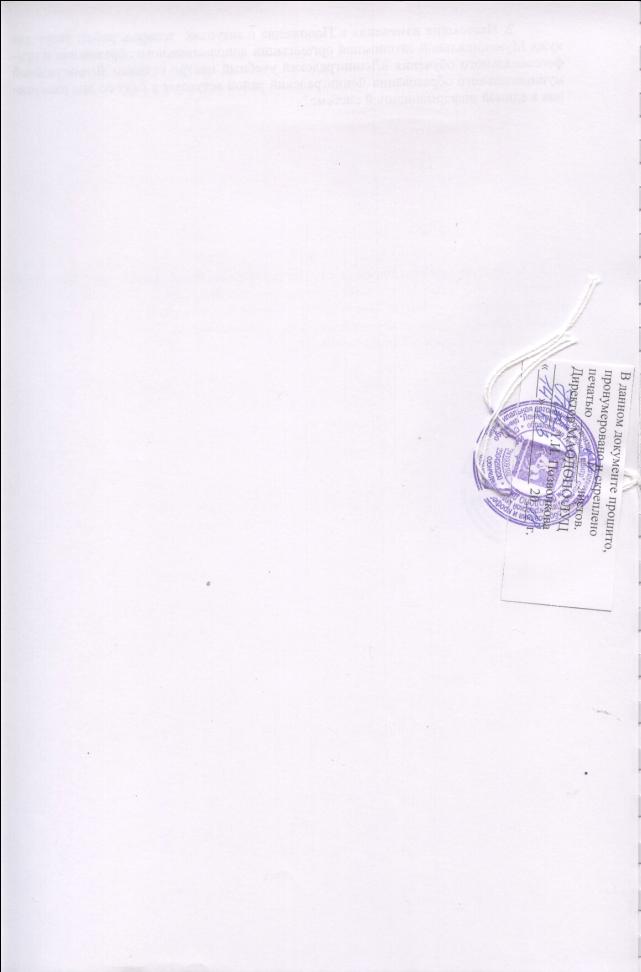 